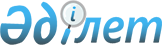 Мал шаруашылығы саласындағы мемлекеттік көрсетілетін қызметтер стандарттарын бекіту туралы
					
			Күшін жойған
			
			
		
					Қазақстан Республикасы Ауыл шаруашылғы министрінің 2015 жылғы 28 сәуірдегі № 3-2/378 бұйрығы. Қазақстан Республикасының Әділет министрлігінде 2015 жылы 5 маусымда № 11284 тіркелді. Күші жойылды - Қазақстан Республикасы Ауыл шаруашылығы министрінің 2020 жылғы 5 қарашадағы № 340 бұйрығымен.
      Ескерту. Күші жойылды – ҚР Ауыл шаруашылығы министрінің 05.11.2020 № 340 (алғашқы ресми жарияланған күнінен кейін күнтізбелік он күн өткен соң қолданысқа енгізіледі) бұйрығымен.
      "Мемлекеттік көрсетілетін қызметтер туралы" 2013 жылғы 15 сәуірдегі Қазақстан Республикасы Заңының 10-бабының 1) тармақшасына сәйкес БҰЙЫРАМЫН:
      1. Қоса беріліп отырған:
      1) алып тасталды – ҚР Премьер-Министрінің орынбасары – ҚР Ауыл шаруашылығы министрінің 24.01.2019 № 30 (алғашқы ресми жарияланған күнінен кейін күнтізбелік он күн өткен соң қолданысқа енгізіледі) бұйрығымен.


      2) осы бұйрыққа 2-қосымшаға сәйкес "Қайта өңдеуші кәсіпорындардың ауыл шаруашылығы өнімін тереңдете қайта өңдеп өнім өндіру үшін оны сатып алуға арналған шығындарын субсидиялау" мемлекеттік көрсетілетін қызмет стандарты;
      3) осы бұйрыққа 3-қосымшаға сәйкес "Асыл тұқымды мал шаруашылығын дамытуды, мал шаруашылығы өнімінің өнімділігін және сапасын арттыруды субсидиялау" мемлекеттік көрсетілетін қызмет стандарты бекітілсін.
      Ескерту. 1-тармаққа өзгеріс енгізілді – ҚР Премьер-Министрінің орынбасары – ҚР Ауыл шаруашылығы министрінің 10.03.2017 № 112 (алғашқы ресми жарияланған күнінен кейін күнтізбелік он күн өткен соң қолданысқа енгізіледі); 24.01.2019 № 30 (алғашқы ресми жарияланған күнінен кейін күнтізбелік он күн өткен соң қолданысқа енгізіледі) бұйрықтарымен.


      2. Қазақстан Республикасы Ауыл шаруашылығы министрлігінің Мал шаруашылығы өнімдерін өндіру және қайта өңдеу департаменті заңнамада белгілінген тәртіппен:
      1) осы бұйрықтың Қазақстан Республикасы Әділет министрлігінде мемлекеттік тіркелуін;
      2) осы бұйрық Қазақстан Республикасы Әділет министрлігінде мемлекеттік тіркелгеннен кейін күнтізбелік он күн ішінде оның көшірмесінің мерзімді баспа басылымдарында және "Әділет" ақпараттық-құқықтық жүйесінде ресми жариялауға жіберілуін;
      3) осы бұйрықтың Қазақстан Республикасы Ауыл шаруашылығы министрлігінің интернет-ресурсында орналастырылуын қамтамасыз етсін.
      3. Осы бұйрықтың орындалуын бақылау жетекшілік ететін Қазақстан Республикасының Ауыл шаруашылығы вице-министріне жүктелсін.
      4. Осы бұйрық алғашқы ресми жарияланған күнінен кейін күнтізбелік он күн өткен соң қолданысқа енгізіледі.
      "КЕЛІСІЛГЕН"   
      Қазақстан Республикасының   
      Инвестициялар және даму министрі   
      ________ Ә.Исекешев   
      2015 жылғы 8 мамыр
      "КЕЛІСІЛГЕН"   
      Қазақстан Республикасының   
      Қаржы министрі   
      ___________ Б. Сұлтанов   
      2015 жылғы 4 мамыр
      "КЕЛІСІЛГЕН"   
      Қазақстан Республикасының   
      Ұлттық экономика министрі   
      ____________ Е. Досаев   
      2015 жылғы 6 мамыр "Жеке қосалқы шаруашылықтың бар екендігі туралы анықтама беру" мемлекеттік көрсетілетін қызмет стандарты
      Ескерту. Стандарт алып тасталды – ҚР Премьер-Министрінің орынбасары – ҚР Ауыл шаруашылығы министрінің 24.01.2019 № 30 (алғашқы ресми жарияланған күнінен кейін күнтізбелік он күн өткен соң қолданысқа енгізіледі) бұйрығымен. "Өңдеуші кәсіпорындардың ауылшаруашылық өнімін тереңдете өңдеп өнім өндіруі үшін оны сатып алу шығындарын субсидиялау" мемлекеттік көрсетілетін қызмет стандарты
      Ескерту. Стандарт жаңа редакцияда – ҚР Премьер-Министрінің орынбасары – ҚР Ауыл шаруашылығы министрінің 24.01.2019 № 30 (алғашқы ресми жарияланған күнінен кейін күнтізбелік он күн өткен соң қолданысқа енгізіледі) бұйрығымен. 1-тарау. Жалпы ережелер
      1. "Өңдеуші кәсіпорындардың ауылшаруашылық өнімін тереңдете өңдеп өнім өндіруі үшін оны сатып алу шығындарын субсидиялау" мемлекеттік көрсетілетін қызметі (бұдан әрі - мемлекеттік көрсетілетін қызмет).
      2. Мемлекеттік көрсетілетін қызмет стандартын Қазақстан Республикасы Ауыл шаруашылығы министрлігі (бұдан әрі - Министрлік) әзірледі.
      3. Мемлекеттік қызметті облыстардың, Астана, Алматы және Шымкент қалаларының жергілікті атқарушы органдары (бұдан әрі - көрсетілетін қызметті беруші) көрсетеді. 
      Өтінімдерді қабылдау және мемлекеттік қызметті көрсету нәтижесін беру "электрондық үкіметтің" www.egov.kz веб-порталы (бұдан әрі - портал) арқылы жүзеге асырылады. 2-тарау. Мемлекеттік қызметті көрсету тәртібі
      4. Мемлекеттік қызметті көрсету мерзімі - 5 (бес) жұмыс күні.
      5. Мемлекеттік қызметті көрсету нысаны: электрондық (толық автоматтандырылған).
      6. Мемлекеттік қызметті көрсету нәтижесі - субсидияны аудару туралы хабарлама не осы мемлекеттік көрсетілетін қызмет стандартының 10-тармағында көрсетілген жағдайларда және негіздер бойынша мемлекеттік қызметті ұсынудан уәжді бас тарту.
      Мемлекеттік қызметті көрсету нәтижесін беру нысаны: электрондық.
      Көрсетілетін қызметті алушыға осы мемлекеттік көрсетілетін қызмет стандартының 1 және 2-қосымшаларына сәйкес электрондық құжат нысанында мемлекеттік қызметті көрсету нәтижесі туралы хабарлама жолданады. Хабарлама көрсетілетін қызметті алушы субсидиялаудың ақпараттық жүйесінде тіркелген кезде көрсеткен электрондық почтаның мекенжайына, сондай-ақ субсидиялаудың ақпараттық жүйесінің "жеке кабинетіне" жолданады. 
      7. Мемлекеттік қызмет жеке және заңды тұлғаларға (бұдан әрі - көрсетілетін қызметті алушы) тегін көрсетіледі.
      8. Порталдың жұмыс кестесі - жөндеу жұмыстарын жүргізуге байланысты техникалық үзілістерді қоспағанда, тәулік бойы (көрсетілетін қызметті алушы Қазақстан Республикасының еңбек заңнамасына және "Қазақстан Республикасындағы мерекелер туралы" 2001 жылғы 13 желтоқсандағы Қазақстан Республикасы Заңының 5-бабына сәйкес жұмыс уақыты аяқталғаннан кейін, демалыс және мереке күндері жүгінген жағдайда, өтінімдерді қабылдау және мемлекеттік қызметті көрсету нәтижесін беру келесі жұмыс күні жүзеге асырылады).
      Мемлекеттік қызмет көрсетілетін қызметті алушының тіркелген жері бойынша алдын ала жазылусыз және жеделдетілген қызмет көрсетусіз, электрондық кезек тәртібімен көрсетіледі, электрондық кезекті "электрондық үкімет" веб-порталы арқылы броньдауға болады.
      9. Көрсетілетін қызметті алушы портал арқылы субсидиялаудың ақпараттық жүйесіне субсидия алуға арналған өтінімді осы мемлекеттік көрсетілетін қызмет стандартына 3-қосымшаға сәйкес нысан бойынша электрондық цифрлық қолтаңбамен куәландырылған электрондық құжат нысанында ұсынады. 
      Субсидиялаудың ақпараттық жүйесіндегі көрсетілетін қызметті алушының "жеке кабинетіндегі" мемлекеттік қызметті көрсетуге арналған сұранымның қабылданғаны туралы мәртебе өтінімнің қабылданғанын растайды. 
      10. Мемлекеттік қызметті көрсетуден бас тарту "Мемлекеттік көрсетілетін қызметтер туралы" 2013 жылғы 15 сәуірдегі Қазақстан Республикасының Заңы 19-1-бабының 2-тармағына сәйкес мынадай негіздер бойынша жүзеге асырылады:
      1) көрсетілетін қызметті алушы мемлекеттік көрсетілетін қызметті алу үшін ұсынған өтінімнің және (немесе) олардағы деректердің (мәліметтердің) дұрыс еместігінің анықталуы; 
      2) көрсетілген қызметті алушының Қазақстан Республикасы Ауыл шаруашылығы министрінің 2014 жылғы 26 қарашадағы № 3-2/615 бұйрығымен (Қазақстан Республикасы Әділет министрлігінде 2015 жылы 14 қаңтарда № 10087 болып тіркелген) бекітілген Өңдеуші кәсіпорындардың ауылшаруашылық өнімін тереңдете өңдеп өнім өндіруі үшін оны сатып алу шығындарын субсидиялау қағидаларымен белгіленген талаптарға сәйкес келмеуі. 3-тарау. Көрсетілетін қызметті берушінің және (немесе) оның лауазымды адамдарының мемлекеттік қызметтерді көрсету мәселелері бойынша шешімдеріне, әрекеттеріне (әрекетсіздігіне) шағымдану тәртібі
      11. Көрсетілетін қызметті берушінің мемлекеттік көрсетілетін қызметті көрсету мәселелері бойынша шешімдеріне, әрекеттеріне (әрекетсіздігіне) шағымдану: шағым тиісті көрсетілетін қызметті беруші басшысының атына беріледі.
      Шағым осы мемлекеттік көрсетілетін қызмет стандартының 12-тармағында көрсетілген мекенжайлар бойынша жазбаша нысанда почтамен немесе көрсетілетін қызметті берушінің кеңсесі арқылы жұмыс күндері қолма-қол беріледі.
      Мыналардың:
      1) жеке тұлғаның шағымында оның аты, әкесінің аты (бар болса), тегі, почталық мекенжайы көрсетіледі;
      2) заңды тұлғаның шағымында оның атауы, почталық мекенжайы, шығыс нөмірі мен күні көрсетіледі. Арызға көрсетілетін қызметті алушы қол қояды.
      Көрсетілетін қызметті алушының шағымды қабылдағанын шағымды қабылдаған адамның тегі мен аты-жөнін, берілген шағымға жауап алу мерзімі мен орнын көрсете отырып, оның тіркелуі (мөртабан, кіріс нөмірі мен күні) растайды.
      Сондай-ақ, көрсетілетін қызметті беруші жұмыскерінің әрекеттеріне (әрекетсіздігіне) шағымдану тәртібі туралы ақпаратты Бірыңғай байланыс орталығының 1414, 8-800-080-7777 телефондары арқылы алуға болады. 
      Портал арқылы электрондық арыз жіберілген кезде, көрсетілетін қызметті алушыға порталдағы "жеке кабинетінен" арыз туралы ақпарат қолжетімді болады, ол көрсетілетін қызметті берушінің арызды өңдеуі (шағымның жеткізілгені, тіркелгені, орындалғаны туралы белгілер, қарау немесе қараудан бас тарту туралы жауап) барысында жаңартылып отырады.
      Көрсетілетін қызметті берушінің атына келіп түскен көрсетілетін қызметті алушының шағымы тіркелген күнінен бастап бес жұмыс күні ішінде қаралуы тиіс. Шағымды қарау нәтижелері туралы уәжді жауап көрсетілетін қызметті алушыға почта арқылы жіберіледі не көрсетілетін қызметті берушінің кеңсесінде қолма-қол беріледі.
      Көрсетілген мемлекеттік қызметтің нәтижелерімен келіспеген жағдайда, көрсетілетін қызметті алушы мемлекеттік қызметтер көрсету сапасын бағалау және бақылау жөніндегі уәкілетті органға шағыммен жүгіне алады немесе сотқа жүгінеді.
      Мемлекеттік қызметтер көрсету сапасын бағалау және бақылау жөніндегі уәкілетті органның атына келіп түскен көрсетілетін қызметті алушының шағымы тіркелген күнінен бастап он бес жұмыс күні ішінде қаралуы тиіс. 4-тарау. Мемлекеттік қызметті көрсету ерекшелектері ескеріле отырып қойылатын өзге талаптар
      12. Мемлекеттік қызметті көрсету орындарының мекенжайлары: 
      1) Министрліктің www.mоа.gov.kz интернет-ресурсында; 
      2) көрсетілетін қызметті берушінің интернет-ресурсында;
      3) egov.kz порталында орналастырылған.
      13. Көрсетілетін қызметті алушының мемлекеттік қызметті көрсету тәртібі және мәртебесі туралы ақпаратты қашықтықтан қол жеткізу режимінде Бірыңғай байланыс орталығы арқылы алу мүмкіндігі бар.
      14. Мемлекеттік қызметті көрсету мәселелері бойынша анықтама қызметтерінің байланыс телефондары порталда көрсетілген. Бірыңғай байланыс орталығы: 1414, 8-800-080-7777. Хабарлама
      Құрметті ________________________________________________
      (көрсетілетін қызметті алушы)
      Сіздің 20___ жылғы "__" _________ №__________ өтініміңіз бойынша мемлекеттік
      көрсетілетін қызметті ұсынудан 
      ________________________________________________________________________________
      _____________________________________________________________ себепті бас тартылды. Хабарлама
      Құрметті ________________________________________________
      (көрсетілетін қызметті алушы)
      Сіздің 20___ жылғы "__" _________ №__________ өтініміңіз бойынша мемлекеттік
      қызмет көрсетілді және Сіздің №__________ есептік шотыңызға 20___ жылғы "__" 
      __________ төлем тапсырмасымен _________ теңге мөлшерінде субсидия сомасы 
      аударылғанын хабарлаймыз. Өңдеуші кәсіпорындардың ауыл шаруашылығы өнімін тереңдете өңдеп өнім өндіруі үшін оны сатып алуға жұмсаған шығындарын субсидиялауға арналған өтінім
      Кімге: ________________________________________________ жергілікті атқарушы органына 
      ________________________________________________________________________________
      (облыстың, республикалық маңызы бар қаланың, астананың)
      Кімнен: _________________________________________________________________________
      (заңды тұлғаның толық атауы немесе жеке тұлғаның аты, әкесінің аты (бар болса), тегі)
      Маған сары май/қатты ірімшік/құрғақ сүт* өндіру үшін _____ килограмм көлемінде ауыл 
      шаруашылығы өнімдерін сатып алуға 
      ____________________________ теңге мөлшерінде 
      (соманы цифрмен және жазумен көрсету)
      субсидия төлеуіңізді сұраймын.
      1. Өтінім беруші туралы мәліметтер.
      Заңды тұлға және шетелдік заңды тұлғаның филиалы (өкілдігі) үшін:
      атауы _____________________________________________________________________
      БСН (бизнес-сәйкестендіру нөмірі) ____________________________________________
      басшының аты, әкесінің аты (бар болса), тегі____________________________________
      мекенжайы:________________________________________________________________
      телефон (факс) нөмірі:_______________________________________________________
      Жеке тұлға үшін:
      аты, әкесінің аты (бар болса), тегі _____________________________________________
      ЖСН (жеке сәйкестендіру нөмірі) _____________________________________________
      жеке басын куәландыратын құжат: 
      нөмірі ____________________________________________________________________
      кім берді__________________________________________________________________
      берілген күні ______________________________________________________________
      мекенжайы:________________________________________________________________
      телефон (факс) нөмірі: ______________________________________________________
      Жеке тұлға үшін дара кәсіпкер ретінде қызметінің басталғаны туралы хабарлама:
      орналасқан жері____________________________________________________________
      хабарламаның берілген күні__________________________________________________
      2. Өңдеуші кәсіпорынның екінші деңгейдегі банктегі немесе ұлттық почта 
      операторындағы ағымдағы шотының мәліметтері:
      ЖСН/БСН (жеке сәйкестендіру нөмірі/ бизнес-сәйкестендіру нөмірі)
      ________________________________________________________________________________
      Кбе (бенефициар коды) ______________________________________________________
      Банк немесе почта операторының деректемелері: ________________________________
      Банктің немесе почта операторының aтауы:_____________________________________
      БСК (банктік сәйкестендіру коды) _____________________________________________
      ЖСК (жеке сәйкестендіру коды) ______________________________________________
      БСН (бизнес-сәйкестендіру нөмірі)____________________________________________
      Кбе (бенефициар коды) ______________________________________________________
      3. Ауыл шаруашылығы өнімін сатып алуға жұмсалған шығындарды (өтінім берілген 
      сәттегі) растайтын шот-фактуралар туралы мәліметтер**:
      Ескертпе:
      *Бір өңдеуші кәсіпорын тереңдете өңдеу өнімдерінің бірнеше түрін өндірген жағдайда, өтінім өнімнің әрбір түрі бойынша жеке-жеке беріледі.
      ** Әрбір ауыл шаруашылығы тауарын өндіруші бойынша мәліметтер жеке-жеке толтырылады.
      Ұсынылған ақпараттың дұрыстығын растаймын және дұрыс емес мәліметтер ұсынғаным үшін Қазақстан Республикасының заңнамасына сәйкес жауапты болатыным туралы хабардармын және заңмен қорғалатын құпияны қамтитын мәліметтерді пайдалануға, сондай-ақ дербес деректерді және өзге де ақпаратты жинауға, өңдеуге, сақтауға, шығарып алуға және пайдалануға келісім беремін.
      Өтінім беруші 20__ жылғы "___" ________ сағат 00:00-де қол қойып, жіберді:
      Электрондық цифрлық қолтаңбадан (бұдан әрі - ЭЦҚ) алынған деректер 
      ЭЦҚ қол қою күні және уақыты
      Өтінімнің қабылданғаны туралы хабарлама:
      Басқарма 20__ жылғы "___" ________ сағат 00:00-де қабылдады:
      ЭЦҚ-дан алынған деректер
      ЭЦҚ қою күні және уақыты "Асыл тұқымды мал шаруашылығын дамытуды, мал шаруашылығы өнімінің өнімділігін және сапасын арттыруды субсидиялау" мемлекеттік көрсетілетін қызмет стандарты
      Ескерту. Стандарт жаңа редакцияда – ҚР Премьер-Министрінің орынбасары – ҚР Ауыл шаруашылығы министрінің 24.01.2019 № 30 (алғашқы ресми жарияланған күнінен кейін күнтізбелік он күн өткен соң қолданысқа енгізіледі) бұйрығымен. 1-тарау. Жалпы ережелер
      1. "Асыл тұқымды мал шаруашылығын дамытуды, мал шаруашылығы өнімінің өнімділігін және сапасын арттыруды субсидиялау" мемлекеттік көрсетілетін қызметі (бұдан әрі - мемлекеттік көрсетілетін қызмет). 
      2. Мемлекеттік көрсетілетін қызмет стандартын Қазақстан Республикасы Ауыл шаруашылығы министрлігі (бұдан әрі - Министрлік) әзірледі. 
      3. Мемлекеттік қызметті облыстардың, Астана, Алматы және Шымкент қалаларының жергілікті атқарушы органдары (бұдан әрі - көрсетілетін қызметті беруші) көрсетеді.
      Өтінішті қабылдау және мемлекеттік қызметті көрсету нәтижесін беру "электрондық үкіметтің" www.egov.kz веб-порталы (бұдан әрі - портал) арқылы жүзеге асырылады. 2-тарау. Мемлекеттік қызметті көрсету тәртібі
      4. Мемлекеттік қызметті көрсету мерзімі - 2 (екі) жұмыс күні. 
      5. Мемлекеттік қызметті көрсету нысаны: электрондық (ішінара автоматтандырылған).
      6. Мемлекеттік қызметті көрсету нәтижесі - осы мемлекеттік көрсетілетін қызмет стандартына 1-қосымшаға сәйкес нысан бойынша субсидиялар алуға арналған өтінімді қарастыру нәтижелері туралы хабарлама не көрсетілетін қызметті берушінің осы мемлекеттік көрсетілетін қызмет стандартының 10-тармағында көрсетілген негіздер бойынша бас тарту туралы уәжді жауабы.
      Мемлекеттік қызметті көрсету нәтижесін беру нысаны - электрондық. 
      Көрсетілетін қызметті алушыға "жеке кабинетіне" көрсетілетін қызметті берушінің уәкілетті адамының электрондық цифрлық қолтаңбасы (бұдан әрі - ЭЦҚ) қойылған электрондық құжат нысанындағы хабарлама жолданады.
      7. Мемлекеттік қызмет жеке және заңды тұлғаларға (бұдан әрі - көрсетілетін қызметті алушы) тегін көрсетіледі.
      8. Порталдың жұмыс кестесі - жөндеу жұмыстарын жүргізуге байланысты техникалық үзілістерді қоспағанда тәулік бойы (көрсетілетін қызметті алушы Қазақстан Республикасы еңбек заңына және "Қазақстан Республикасындағы мерекелер туралы" 2001 жылғы 13 желтоқсандағы Қазақстан Республикасы Заңының 5-бабына сәйкес жұмыс уақыты аяқталғаннан кейін, демалыс және мереке күндері жүгінген кезде өтінімдерді қабылдау және мемлекеттік қызметті көрсету нәтижелерін беру келесі жұмыс күні жүзеге асырылады).
      9. Көрсетілетін қызметті алушы порталға көрсетілетін қызметті алушының ЭЦҚ-сымен куәландырылған электрондық құжат нысанында осы мемлекеттік көрсетілетін қызмет стандартына 2-қосымшаға сәйкес нысан бойынша мал шаруашылығын дамытуға, оның ішінде мыналарға арналған өтінім ұсынады:
      1) тұқымдық түрлендірумен қамтылған ірі қара малдың аналық басымен, сондай-ақ балара ұяларымен селекциялық және асыл тұқымдық жұмыс жүргізуге, табынның өсімін молайту үшін пайдаланылатын асыл тұқымды тұқымдық бұқаларды күтіп-бағуға жұмсалатын шығындарды арзандату - ағымдағы жылғы 15 сәуірден 1 қазанға дейін;
      2) қойлардың, маралдардың (бұғылардың) аналық басымен селекциялық және асыл тұқымдық жұмыс жүргізуге, тауарлық отардың өсімін молайту үшін пайдаланылатын асыл тұқымды тұқымдық қошқарларды күтіп-бағуға жұмсалатын шығындарды арзандату - ағымдағы жылғы 1 қыркүйектен 1 желтоқсанға дейін;
      3) асыл тұқымдық және дистрибьютерлік орталықтардың шаруа (фермер) қожалықтары мен ауыл шаруашылығы кооперативтерінің сүтті және сүтті-етті бағыттағы ірі қара малының, сондай-ақ қойларының аналық басын қолдан ұрықтандыру жөніндегі көрсетілетін қызметтерін субсидиялау, эмбриондарды телу жөніндегі көрсетілетін қызметтерді субсидиялау - ағымдағы жылғы 1 мамырдан 1 желтоқсанға дейін;
      4) өтінім беруге негіздер туындаған сәттен бастап алты айдан аспаған отандық және шетелдік шаруашылықтардан асыл тұқымды немесе таза тұқымды жануарларды сатып алу құнын арзандату, отандық және шетелдік шаруашылықтардан құстардың етті бағыттағы ата-енелік/ата-тектік нысандағы асыл тұқымды тәуліктік балапанын сатып алуға және жұмыртқа бағытындағы финалдық нысандағы асыл тұқымды тәуліктік балапанын сатып алуға жұмсалған шығындарын арзандату, сүтті және сүтті-етті тұқымдардың асыл тұқымды тұқымдық бұқаларының сатып алынған бір жынысты және қос жынысты ұрығының құнын арзандату - ағымдағы жылғы 25 қаңтардан 20 желтоқсанға дейін;
      5) ірі қара малдың, шошқалардың аналық басымен селекциялық және асыл тұқымдық жұмыс жүргізу - ағымдағы жылғы 25 қаңтардан 20 желтоқсанға дейін.
      20 қаңтардан бастап 20 желтоқсанына дейінгі мерзімде мал шаруашылығының өнiмдiлiгi мен өнiм сапасын арттыруға, оның ішінде мыналарға арналған өтінім ұсынады:
      сыйымдылығы бір уақытта кемінде 1000 бас болатын бордақылау алаңдарына бордақылау үшін өткізілген бұқашықтардың құнын арзандату;
      сыйымдылығы бір уақытта кемінде 1000 бас болатын бордақылау алаңдарының бұқашықтарды бордақылау шығындарын арзандату;
      ірі қара малды союмен және етін бастапқы өңдеумен айналысатын ет өңдеуші кәсіпорындардың сиыр етін дайындау құнын арзандату;
      өткізілген қозылар құнын арзандату; 
      құс етiн (бройлер тауығының етін, күркетауық, суда жүзетін құс етін), тағамдық жұмыртқа (тауық жұмыртқасы), сүт (сиырдың, биенің, түйенің сүті), биязы және жартылай биязы жүн өндіру құнын арзандату;
      сүтті бағыттағы аналық мал басының азығына жұмсалған шығындар құнын арзандату. 
      Көрсетілетін қызметті алушының жеке басын куәландыратын құжат туралы, заңды тұлғаны тіркеу (қайта тіркеу) туралы, дара кәсіпкерді тіркеу туралы не дара кәсіпкер ретінде қызметтің басталғаны туралы мәліметтерді көрсетілетін қызметті беруші тиісті мемлекеттік ақпараттық жүйелерден "электрондық үкімет" шлюзі арқылы алады.
      Порталда өтінімнің қабылдағанын растау - көрсетілетін қызметті алушының "жеке кабинетінде" мемлекеттік қызметті көрсетуге арналған сұранымның қабылданғаны туралы мәртебе көрініс табады. 
      Көрсетілетін қызметті алушыға "жеке кабинетіне" мемлекеттік көрсетілетін қызметке арналған сұранымның қабылданғаны туралы мәртебе, сондай-ақ, мемлекеттік қызметті көрсету нәтижесін алу күні мен уақыты көрсетілген хабарлама жіберіледі.
      10. Мемлекеттік қызметті көрсетуден бас тарту "Мемлекеттік көрсетілетін қызметтер туралы" 2013 жылғы 15 сәуірдегі Қазақстан Республикасының Заңының 19-1-бабының 2-тармағына сәйкес мынадай негіздер бойынша жүзеге асырылады:
      1) көрсетілетін қызметті алушы мемлекеттік көрсетілетін қызметті алу үшін ұсынған құжаттардың және (немесе) олардағы деректердің (мәліметтердің) дұрыс еместігінің анықталуы; 
      2) көрсетілетін қызметті алушының Қазақстан Республикасы Премьер -Министрінің орынбасары - Қазақстан Республикасы Ауыл шаруашылығы министрінің 2018 жылғы 15 маусымдағы № 256 бұйрығымен (Нормативтік құқықтық актілерді мемлекеттік тіркеу тізілімінде № 17306 болып тіркелген) бекітілген Асыл тұқымды мал шаруашылығын дамытуды, мал шаруашылығының өнімділігін және өнім сапасын арттыруды субсидиялау қағидаларында белгіленген өлшемшарттарға сәйкес келмеуі. 3-тарау. Көрсетілетін қызметті берушінің және (немесе) оның лауазымды адамдарының мемлекеттік қызметтерді көрсету мәселелері бойынша шешімдеріне, әрекеттеріне (әрекетсіздігіне) шағымдану тәртібі
      11. Көрсетілетін қызметті берушінің мемлекеттік көрсетілетін қызметті көрсету мәселелері бойынша шешімдеріне, әрекеттеріне (әрекетсіздігіне) шағымдану: шағым тиісті көрсетілетін қызметті беруші басшысының атына беріледі.
      Шағым осы мемлекеттік көрсетілетін қызмет стандартының 12-тармағында көрсетілген мекенжайлар бойынша жазбаша нысанда почтамен немесе көрсетілетін қызметті берушінің кеңсесі арқылы жұмыс күндері қолма-қол беріледі.
      Мыналардың:
      1) жеке тұлғаның шағымында оның аты, әкесінің аты (бар болса), тегі, почталық мекенжайы көрсетіледі;
      2) заңды тұлғаның шағымында оның атауы, почталық мекенжайы, шығыс нөмірі мен күні көрсетіледі. Арызға көрсетілетін қызметті алушы қол қояды.
      Көрсетілетін қызметті алушының шағымды қабылдағанын шағымды қабылдаған адамның тегі мен аты-жөнін, берілген шағымға жауап алу мерзімі мен орнын көрсете отырып, оның тіркелуі (мөртабан, кіріс нөмірі мен күні) растайды.
      Сондай-ақ, көрсетілетін қызметті берушінің жұмыскерінің әрекеттеріне (әрекетсіздігіне) шағымдану тәртібі туралы ақпаратты Бірыңғай байланыс орталығының 1414, 8-800-080-7777 телефондары арқылы алуға болады. 
      Портал арқылы электрондық арыз жіберілген кезде, көрсетілетін қызметті алушыға порталдағы "жеке кабинетінен" арыз туралы ақпарат қолжетімді болады, ол көрсетілетін қызметті берушінің арызды өңдеуі (шағымның жеткізілгені, тіркелгені, орындалғаны туралы белгілер, қарау немесе қараудан бас тарту туралы жауап) барысында жаңартылып отырады.
      Көрсетілетін қызметті берушінің атына келіп түскен көрсетілетін қызметті алушының шағымы тіркелген күнінен бастап бес жұмыс күні ішінде қаралуы тиіс. Шағымды қарау нәтижелері туралы уәжді жауап көрсетілетін қызметті алушыға почта арқылы жіберіледі не көрсетілетін қызметті берушінің кеңсесінде қолма-қол беріледі.
      Көрсетілген мемлекеттік қызметтің нәтижелерімен келіспеген жағдайда, көрсетілетін қызметті алушы мемлекеттік қызметтер көрсету сапасын бағалау және бақылау жөніндегі уәкілетті органға шағыммен жүгіне алады немесе сотқа жүгінеді.
      Мемлекеттік қызметтер көрсету сапасын бағалау және бақылау жөніндегі уәкілетті органның атына келіп түскен көрсетілетін қызметті алушының шағымы тіркелген күнінен бастап он бес жұмыс күні ішінде қаралуы тиіс. 4-тарау. Мемлекеттік қызметті, оның ішінде электрондық нысанда көрсетілетін мемлекеттік қызметті көрсету ерекшеліктері ескеріле отырып қойылатын өзге де талаптар
      12. Мемлекеттік қызметті көрсету орындарының мекенжайлары: 
      1) Министрліктің www.mоа.gov.kz интернет-ресурсында; 
      2) көрсетілетін қызметті берушінің интернет-ресурсында;
      3) egov.kz порталында орналастырылған.
      13. Көрсетілетін қызметті алушының мемлекеттік қызметті көрсету тәртібі мен мәртебесі туралы ақпаратты қашықтықтан қол жеткізу режимінде порталдағы "жеке кабинеті", сондай-ақ, мемлекеттік қызметтер көрсету мәселелері бойынша бірыңғай байланыс орталығы арқылы алу мүмкіндігі бар.
      14. Мемлекеттік қызметті көрсету мәселелері бойынша анықтама қызметтерінің байланыс телефондары www.mоа.gov.kz интернет-ресурсында көрсетілген. Мемлекеттік қызметтер көрсету мәселелері бойынша бірыңғай байланыс орталығы: 1414, 8-800-080-7777. Субсидия алуға арналған өтінімді қарастыру нәтижелері туралы 20 ___ жылғы "___" _________ №_____ хабарлама
      Тауар өндірушінің атауы___________________________________________________________
      (аты, әкесінің аты (жеке басын куәландыратын құжатта бар болса) тегі 
      Жүгінудің мақсаты _______________________________________________________________
      (субсидияланатын бағыт) 
      Жүгіну күні 20 ___ жылғы "_____" __________________________________________________
      Шешімі _________________________________________________________________________
      ________________________________________________________________________________
      Ауыл шаруашылығы бөлімінің/Ауыл шаруашылығы басқармасының басшысы 
      _________________________________________ ______________________________________
      (аты, әкесінің аты (бар болса) тегі)                        (ауыл шаруашылығы бөлімі/ауыл 
      шаруашылығы басқармасы басшысының электрондық цифрлық қолтаңбасы қойылады) Отандық және шетелдік шаруашылықтардан сатып алынған асыл тұқымды немесе таза тұқымды ірі қара мал, етті бағыттағы асыл тұқымды тұқымдық бұқалар, асыл тұқымды тұқымдық қошқар, өнімді бағыттағы асыл тұқымды тұқымдық айғыр, асыл тұқымды тұқымдық түйе, асыл тұқымды және таза тұқымды шошқалардың аналық басы, асыл тұқымды ешкілердің аналық басы, етті бағыттағы құстардың ата-енелік/ата-тектік нысандағы асыл тұқымды тәуліктік балапаны және жұмыртқа бағытындағы құстардың финалдық нысандағы асыл тұқымды тәуліктік балапаны (қажетті бағытты қалдырыңыз) үшін субсидиялар алуға арналған өтінім
      1. Тауар өндірушінің (сатып алушының) атауы: _______________________________________
      ________________________________________________________________________________
      (жеке тұлғаның аты, әкесінің аты (бар болса) тегі/заңды тұлғаның атауы)
      2. Тауар өндірушінің (сатып алушының) мекенжайы:___________________________________
      ________________________________________________________________________________
      (облыс, аудан, қала/ауыл/көше, үйдің №) 
      3. Жеке сәйкестендіру нөмірі/бизнес сәйкестендіру нөмірі 
      ________________________________________________________________________________
      (жеке/заңды тұлға үшін) 
      4. 20__ жылы нақты сатып алынған асыл тұқымды өнім (материал): 
      1) түрі: _________________________________________________________________________
      (ірі қара мал/қой/ешкі/айғыр/шошқа/түйе)
      ________________________________________________________________________________
      тәуліктік балапандар
      2) тұқым (кросс), өнімділік бағыты: _________________________________________________
      ________________________________________________________________________________
      3) жыныстық-жас тобы, жасы (отандық малдар үшін - сату сәтіндегі, импорттық мал үшін - 
      оларды сатушыда карантинге қою сәтіндегі):__________________________________________
      4) сатушы туралы деректер (елі, сатушының атауы, орналасқан жері): 
      ________________________________________________________________________________
      Сатып алынған асыл тұқымды өнім (материал) бойынша статистика
      Ұсынылған ақпараттың дұрыстығын растаймын және дұрыс емес мәліметтер ұсынғаным үшін Қазақстан Республикасының заңнамасына сәйкес жауапкершілік туралы хабардармын, заңмен қорғалатын құпияны құрайтын мәліметтерді, сондай-ақ, дербес деректерді және өзге де ақпаратты сақтауға, жүктеп алуға және пайдалануға келісім беремін.
      Сатып алынған асыл тұқымды және таза тұқымды жануарларды мақсатты пайдалануды қамтамасыз етуге және табиғи кемудің зоотехникалық нормасы шеңберінде сатып алынған бастардың өсімін молайту үшін:
      1) аналық басты - кемінде екі жыл;
      2) өзіндік аналық бас үшін сатып алынған асыл тұқымды бұқаларды - кем дегенде екі шағылыстыру кезеңінде; 
      3) қоғамдық және тауарлық табындарда тұқымдық түрлендіру мақсатында кейіннен жалға беру үшін сатып алынған асыл тұқымды тұқымдық бұқаларды - кем дегенде бір шағылыстыру кезеңінде;
      4) асыл тұқымды тұқымдықтарды (қошқарлар, айғырлар, буралар) - кем дегенде екі шағылыстыру кезеңінде пайдалануға міндеттенемін.
      Өтінім беруші 20___жылғы "__" __________ сағат 00: 00-де қол қойып, жіберді.
      Өтінім беруші туралы ЭЦҚ-дан алынған деректер. Табынның өсімін молайтуға пайдаланылатын асыл тұқымды тұқымдық бұқаларды күтіп-бағу үшін субсидиялар алуға арналған өтінім
      1. Тауар өндірушінің атауы ________________________________________________________
      (жеке тұлғаның аты, әкесінің аты (бар болса), тегі/заңды тұлғаның атауы)
      2. Тауар өндірушінің мекенжайы:___________________________________________________
      (облыс, аудан, қала/ауыл/көше, үйдің №)
      3. Жеке сәйкестендіру нөмірі/бизнес сәйкестендіру нөмірі: 
      ________________________________________________________________________________
      (жеке/заңды тұлға үшін)
      4. Асыл тұқымды тұқымдық бұқалардың саны _______________________ бас
      5.Субсидиялау нормативі _______ теңге
      6. Өтелетін сома ______________ теңге 
      Тауарлық/қоғамдық табындарда шағылыстыру үшін пайдаланылатын тұқымдық бұқалар
      Ұсынылған ақпараттың дұрыстығын растаймын және дұрыс емес мәліметтер ұсынғаным үшін Қазақстан Республикасының заңнамасына сәйкес жауапкершілік туралы хабардармын, заңмен қорғалатын құпияны құрайтын мәліметтерді, сондай-ақ, дербес деректерді және өзге де ақпаратты сақтауға, жүктеп алуға және пайдалануға келісім беремін.
      Өтінім беруші 20___жылғы "__" __________ сағат 00: 00-де қол қойып, жіберді.
      Өтінім беруші туралы ЭЦҚ-дан алынған деректер. Тауарлық отардың өсімін молайтуға пайдаланылатын асыл тұқымды тұқымдық қошқарларды күтіп-бағу үшін субсидиялар алуға арналған өтінім
      Өтінім нөмірі:____________
      Өтінім қалыптастырылған күн: ___________
      1. Тауар өндірушінің атауы ________________________________________________________
      (жеке тұлғаның аты, әкесінің аты (бар болса), тегі/заңды тұлғаның атауы)
      2. Тауар өндірушінің мекенжайы:___________________________________________________
      ________________________________________________________________________________
      (облыс, аудан, қала/ауыл/көше, үйдің №) 
      3. Жеке сәйкестендіру нөмірі/бизнес сәйкестендіру нөмірі: ______________________________
      ________________________________________________________________________________
      (жеке/заңды тұлға үшін)
      4. Асыл тұқымды тұқымдық қошқарлардың саны _______________________ бас
      5.Субсидиялау нормативі _______ теңге 6. Өтелетін сома ______________ теңге
      Тауарлық отардың өсімін молайту үшін пайдаланылатын тұқымдық қошқарлар
      Ұсынылған ақпараттың дұрыстығын растаймын және дұрыс емес мәліметтер ұсынғаным үшін Қазақстан Республикасының заңнамасына сәйкес жауапкершілік туралы хабардармын, заңмен қорғалатын құпияны құрайтын мәліметтерді, сондай-ақ, дербес деректерді және өзге де ақпаратты сақтауға, жүктеп алуға және пайдалануға келісім беремін.
      Өтінім беруші 20___жылғы "__" __________ сағат 00: 00-де қол қойып, жіберді.
      Өтінім беруші туралы ЭЦҚ-дан алынған деректер. Шаруа (фермер) қожалықтарында және ауыл шаруашылығы кооперативтерінде сүтті және сүтті-етті тұқымдардың асыл тұқымды тұқымдық бұқаларының ұрығымен ірі қара малдың аналық басын, сондай-ақ қойдың аналық басын қолдан ұрықтандыру жөніндегі қызметтерді көрсететін асыл тұқымдық және дистрибьютерлік орталықтардың субсидиялар алуға арналған өтінімі
      1. Асыл тұқымдық немесе дистрибьютерлік орталықтың атауы __________________________
      ________________________________________________________________________________
      2. Бизнес сәйкестендіру нөмірі 
      ________________________________________________________________________________
      3. Заңды мекенжайы: ______________________________________________________________
      ________________________________________________________________________________
      (облыс, аудан, қала/ауыл/көше, үйдің №) 
      4. Жануар түрі____________________________________________________________________
      5. Ұрықтандырылған аналық бас саны __________ бас 
      6. Субсидиялау нормативі ______________________ теңге 
      7. Өтелетін сома _______________________ теңге
      Ұсынылған ақпараттың дұрыстығын растаймын және дұрыс емес мәліметтер ұсынғаным үшін Қазақстан Республикасының заңнамасына сәйкес жауапкершілік туралы хабардармын, заңмен қорғалатын құпияны құрайтын мәліметтерді, сондай-ақ, дербес деректерді және өзге де ақпаратты сақтауға, жүктеп алуға және пайдалануға келісім беремін.
      Өтінім беруші 20___жылғы "__" __________ сағат 00: 00-де қол қойып, жіберді.
      Өтінім беруші туралы ЭЦҚ-дан алынған деректер. Тұқымдық түрлендірумен қамтылған ірі қара малдың аналық басымен селекциялық және асыл тұқымдық жұмысты жүргізуге субсидиялар алуға арналған өтінім
      1. Тауар өндірушінің атауы: ________________________________________________________
      2. Тауар өндірушінің мекенжайы: ___________________________________________________
      (облыс, аудан, қала/ауыл/көше, үйдің №) 
      3. Жеке сәйкестендіру нөмірі/бизнес сәйкестендіру нөмірі 
      ________________________________________________________________________________
      (жеке/заңды тұлға үшін) 
      4. Тұқымдық түрлендіруді жүргізу бойынша статистика: 
      1) Аналық бас:_________________ бас 
      2) Етті тұқымдардың асыл тұқымды бұқалары:_____________ бас 
      3) Тұқымдық бұқаға жүктеме: ______________ бас 
      4) Субсидиялауға жататын барлық аналық бас: ___________ бас
      5) Субсидиялау нормативі ________________ теңге 
      6) Өтелетін сома _______________ теңге
      Тұқымдық түрлендіруде пайдаланылатын тұқымдық бұқалар:
      Тұқымдық түрлендірумен қамтылған аналық мал басы
      Ұсынылған ақпараттың дұрыстығын растаймын және дұрыс емес мәліметтер ұсынғаным үшін Қазақстан Республикасының заңнамасына сәйкес жауапкершілік туралы хабардармын, заңмен қорғалатын құпияны құрайтын мәліметтерді, сондай-ақ, дербес деректерді және өзге де ақпаратты сақтауға, жүктеп алуға және пайдалануға келісім беремін.
      Субсидияланған аналық мал басының жыл бойы сақталуын қамтамасыз етуге (табиғи кему нормаларының шегінде өлім-жітімді қоспағанда) міндеттенемін, сақталуын қамтамасыз ете алмаған жағдайда, алынған субсидияларды қайтаруға міндеттенемін.
      Өтінім беруші 20___жылғы "__" __________ сағат 00: 00-де қол қойып, жіберді.
      Өтінім беруші туралы ЭЦҚ-дан алынған деректер. Етті тұқымды ірі қара малдың асыл тұқымды аналық басымен селекциялық және асыл тұқымдық жұмысты жүргізуге субсидиялар алуға арналған өтінім 
      1. Тауар өндірушінің атауы:________________________________________________________
      2. Тауар өндірушінің мекенжайы: ___________________________________________________
      (облыс, аудан, қала/ауыл/көше, үйдің №) 
      3. Жеке сәйкестендіру нөмірі/бизнес сәйкестендіру нөмірі ______________________________
      ________________________________________________________________________________
      (жеке/заңды тұлға үшін) 
      Селекциялық және асыл тұқымдық жұмыс жүргізу бойынша статистика:
      4. Субсидиялауға жататын барлық аналық бас:________________ бас 
      5. Субсидиялау нормативі ________________ теңге 
      6. Өтелетін сома _______________ теңге
      Бірінші санатты асыл тұқымды тұқымдық бұқалар туралы мәліметтер (табынның өсімін асыл тұқымды тұқымдық бұқалармен молайтқан жағдайда толтырылады)
      Асыл тұқымды аналық бас туралы мәліметтер
      Ұсынылған ақпараттың дұрыстығын растаймын және дұрыс емес мәліметтер ұсынғаным үшін Қазақстан Республикасының заңнамасына сәйкес жауапкершілік туралы хабардармын, заңмен қорғалатын құпияны құрайтын мәліметтерді, сондай-ақ, дербес деректерді және өзге де ақпаратты сақтауға, жүктеп алуға және пайдалануға келісім беремін.
      Субсидияланған аналық мал басының жыл бойы сақталуын қамтамасыз етуге (табиғи кему нормаларының шегінде өлім-жітімді қоспағанда) міндеттенемін, сақталуын қамтамасыз ете алмаған жағдайда, алынған субсидияларды қайтаруға міндеттенемін.
      Өтінім беруші 20___жылғы "__" __________ сағат 00: 00-де қол қойып, жіберді.
      Өтінім беруші туралы ЭЦҚ-дан алынған деректер. Қойлардың асыл тұқымды аналық басымен селекциялық және асыл тұқымдық жұмысты жүргізуге субсидиялар алуға арналған өтінім 
      1. Тауар өндірушінің атауы:________________________________________________________
      ________________________________________________________________________________
      2. Тауар өндірушінің мекенжайы: ___________________________________________________
      (облыс, аудан, қала/ауыл/көше, үйдің №)
      3. Жеке сәйкестендіру нөмірі/бизнес сәйкестендіру нөмірі ______________________________
      ________________________________________________________________________________
      (жеке/заңды тұлға үшін) ___________________________________________________________
      4. Селекциялық және асыл тұқымдық жұмыс жүргізу бойынша статистика:
      Субсидиялау нормативі ________________ теңге
      Өтелетін сома _______________ теңге
      Асыл тұқымды аналық мал басымен бірге пайдалану кезіндегі асыл тұқымды тұқымдық қошқарлар туралы мәліметтер
      Селекциялық және тұқымдық жұмысқа қатысатын қойлардың аналық басының тізімі*
      * кесте тек жануарлардың сәкестендіру нөмірлері жөніндегі ақпаратты қамтиды; кестеде келтірілген қойлар селекциялық және асыл тұқымдық жұмысқа өтінімді қалыптастыру мерзімінен бастап қатысады, нөмірлер ұлғаю тәртібімен сұрыпталған
      Ұсынылған ақпараттың дұрыстығын растаймын және дұрыс емес мәліметтер ұсынғаным үшін Қазақстан Республикасының заңнамасына сәйкес жауапкершілік туралы хабардармын, заңмен қорғалатын құпияны құрайтын мәліметтерді, сондай-ақ, дербес деректерді және өзге де ақпаратты сақтауға, жүктеп алуға және пайдалануға келісім беремін.
      Субсидияланған аналық мал басының жыл бойы сақталуын қамтамасыз етуге (табиғи кему нормаларының шегінде өлім-жітімді қоспағанда) міндеттенемін, сақталуын қамтамасыз ете алмаған жағдайда, алынған субсидияларды қайтаруға міндеттенемін.
      Өтінім беруші 20___жылғы "__" __________ сағат 00: 00-де қол қойып, жіберді.
      Өтінім беруші туралы ЭЦҚ-дан алынған деректер. Қойлардың тауарлық аналық басымен селекциялық және асыл тұқымдық жұмыс жүргізуге субсидиялар алуға арналған өтінім
      1. Тауар өндірушінің атауы ________________________________________________________
      ________________________________________________________________________________
      2. Тауар өндірушінің мекенжайы: ___________________________________________________
      ________________________________________________________________________________
      (облыс, аудан, қала/ауыл/көше, үйдің №)
      3. Жеке сәйкестендіру нөмірі/бизнес сәйкестендіру нөмірі ______________________________
      ________________________________________________________________________________
      (жеке/заңды тұлға үшін) 
      4. Тұқымдық түрлендіру жүргізу бойынша статистика:
      1) Субсидиялау нормативі ________________ теңге
      2) Өтелетін сомасы _______________ теңге
      Шаруашылықта қолданылатын тұқымдық қошқарлар:
      Тұқымдық түрлендіруге қатысатын қойдың аналық басының тізімі*
      * кесте тек жануарлардың сәйкестендіру нөмірлері жөніндегі ақпаратты қамтиды, кестеде келтірілген қойлар тұқымдық түрлендіруге өтінімді қалыптастыру мерзімінен бастап қатысады, нөмірлер ұлғаю тәртібімен сұрыпталған
      Ұсынылған ақпараттың дұрыстығын растаймын және дұрыс емес мәліметтер ұсынғаным үшін Қазақстан Республикасының заңнамасына сәйкес жауапкершілік туралы хабардармын, заңмен қорғалатын құпияны құрайтын мәліметтерді, сондай-ақ, дербес деректерді және өзге де ақпаратты сақтауға, жүктеп алуға және пайдалануға келісім беремін.
      Субсидияланған аналық мал басының жыл бойы сақталуын қамтамасыз етуге (табиғи кему нормаларының шегінде өлім-жітімді қоспағанда) міндеттенемін, сақталуын қамтамасыз ете алмаған жағдайда, алынған субсидияларды қайтаруға міндеттенемін.
      Өтінім беруші 20___жылғы "__" __________ сағат 00: 00-де қол қойып, жіберді.
      Өтінім беруші туралы ЭЦҚ-дан алынған деректер. Маралдардың (бұғылардың) аналық басымен селекциялық және асыл тұқымдық жұмыс жүргізуге субсидиялар алуға арналған өтінім
      1. Тауар өндірушінің атауы: ________________________________________________________
      2. Тауар өндірушінің мекенжайы:___________________________________________________
      (облыс, аудан, қала/ауыл/көше, үйдің №) 
      3. Жеке сәйкестендіру нөмірі/бизнес сәйкестендіру нөмірі ______________________________
      ________________________________________________________________________________
      (жеке/заңды тұлға үшін) 
      ________________________________________________________________________________
      4. Ұрғашылардың басы бойынша статистика:
      1) ұрғашылар:______________________ бас 
      2) субсидиялау нормативі _________________________ теңге 
      3) өтелетін сома _____________________ теңге
      Тұқымдық маралдар (бұғылар) туралы мәліметтер
      Селекциялық және асыл тұқымдық жұмысқа қатысатын маралдардың аналық басының тізімі*
      *кесте тек Республикалық палата берген тіркеу нөмірі бар ақпаратты қамтиды;
       кестеде келтірілген маралдардың аналық басы селекциялық және асыл тұқымдық жұмысқа өтінімді қалыптастырған күннен бастап қатысады, нөмірлер ұлғаю тәртібімен сұрыпталған
      Ұсынылған ақпараттың дұрыстығын растаймын және дұрыс емес мәліметтер ұсынғаным үшін Қазақстан Республикасының заңнамасына сәйкес жауапкершілік туралы хабардармын, заңмен қорғалатын құпияны құрайтын мәліметтерді, сондай-ақ, дербес деректерді және өзге де ақпаратты сақтауға, жүктеп алуға және пайдалануға келісім беремін.
      Субсидияланған аналық бастың жыл бойы сақталуын қамтамасыз етуге (табиғи кему нормаларының шегінде өлім-жітімді қоспағанда) міндеттенемін, сақталуын қамтамасыз ете алмаған жағдайда, алынған субсидияларды қайтаруға міндеттенемін.
      Өтінім беруші 20___жылғы "__" __________ сағат 00: 00-де қол қойып, жіберді.
      Өтінім беруші туралы ЭЦҚ-дан алынған деректер. Балара ұясымен селекциялық және асыл тұқымдық жұмыс жүргізуге субсидиялар алуға арналған өтінім
      1. Тауар өндірушінің атауы: ________________________________________________________
      2.Тауар өндірушінің мекенжайы: ___________________________________________________
      (облыс, аудан, қала/ауыл/көше, үйдің №) 
      3. Жеке сәйкестендіру нөмірі/бизнес сәйкестендіру нөмірі ______________________________
      ________________________________________________________________________________
      (жеке/заңды тұлға үшін) 
      ________________________________________________________________________________
      4. Балара ұясының саны __________
      1) Субсидиялау нормативі ____________________ теңге
      2) Өтелетін сома _______________ теңге
      Ұсынылған ақпараттың дұрыстығын растаймын және дұрыс емес мәліметтер ұсынғаным үшін Қазақстан Республикасының заңнамасына сәйкес жауапкершілік туралы хабардармын, заңмен қорғалатын құпияны құрайтын мәліметтерді, сондай-ақ, дербес деректерді және өзге де ақпаратты сақтауға, жүктеп алуға және пайдалануға келісім беремін.
      Өтінім беруші 20___жылғы "__" __________ сағат 00: 00-де қол қойып, жіберді.
      Өтінім беруші туралы ЭЦҚ-дан алынған деректер. Шошқалардың аналық басымен селекциялық және асыл тұқымдық жұмыс жүргізуге субсидиялар алуға арналған өтінім
      1. Тауарөндірушінің атауы:_________________________________________________________
      2. Тауар өндірушінің мекенжайы: ___________________________________________________
      (облыс, аудан, қала/ауыл/көше, үйдің №) 
      3. Жеке сәйкестендіру нөмірі/бизнес сәйкестендіру нөмірі_______________________________
      ________________________________________________________________________________
      (жеке/заңды тұлға үшін) 
      Селекциялық-асыл тұқымдық жұмыс жүргізу бойынша статистика: 
      4. Субсидиялауға жататын барлық аналық бас: _________ бас 
      5. Субсидиялау нормативі ________________ теңге 
      6. Өтелетін сома _______________ теңге
      Асыл тұқымды тұқымдық жануарлар туралы мәліметтер
      Аналық бас туралы мәліметтер:
      Ұсынылған ақпараттың дұрыстығын растаймын және дұрыс емес мәліметтер ұсынғаным үшін Қазақстан Республикасының заңнамасына сәйкес жауапкершілік туралы хабардармын, заңмен қорғалатын құпияны құрайтын мәліметтерді, сондай-ақ, дербес деректерді және өзге де ақпаратты сақтауға, жүктеп алуға және пайдалануға келісім беремін.
      Субсидияланған аналық мал басының жыл бойы сақталуын қамтамасыз етуге (табиғи кему нормаларының шегінде өлім-жітімді қоспағанда) міндеттенемін, сақталуын қамтамасыз ете алмаған жағдайда, алынған субсидияларды қайтаруға міндеттенемін.
      Өтінім беруші 20___жылғы "__" __________ сағат 00: 00-де қол қойып, жіберді.
      Өтінім беруші туралы ЭЦҚ-дан алынған деректер. Сүтті және сүтті-етті тұқымды асыл тұқымды бұқалардың бір жынысты немесе қос жынысты ұрығының тұқымын сатып алу үшін субсидиялар алуға арналған өтінім
      1. Тауар өндірушінің (сатып алушының) атауы:________________________________________
      ________________________________________________________________________________
      (жеке тұлғаның аты, әкесінің аты (бар болса), тегі/заңды тұлғаның атауы) 
      2. Тауар өндірушінің (сатып алушының) мекенжайы: ___________________________________
      ________________________________________________________________________________
      (облыс, аудан, қала/ауыл, көше, үйдің №) 
      3. Жеке сәйкестендіру нөмірі/бизнес сәйкестендіру нөмірі ______________________________
      ________________________________________________________________________________
      (жеке/заңды тұлға үшін) 
      4. Аналық бас:_________________ бас 
      5. Қажеттілік нормасы (бір басқа екі доза есебімен):__________ доза 
      6. Нақты сатып алынған тұқымдар: ____ доза 
      1) тұқымы ___________ 
      2) облыс, шығарған ел: ___________________ 
      3) сатушы туралы мәлімет (ел, жеткізуші компанияның атауы): 
      ________________________________________________________________________________
      7. Субсидиялауға жататыны, _____________________ доза
      Сатып алынған асыл тұқымды өнім (материал) бойынша статистика:
      Ұсынылған ақпараттың дұрыстығын растаймын және дұрыс емес мәліметтер ұсынғаным үшін Қазақстан Республикасының заңнамасына сәйкес жауапкершілік туралы хабардармын, заңмен қорғалатын құпияны құрайтын мәліметтерді, сондай-ақ, дербес деректерді және өзге де ақпаратты сақтауға, жүктеп алуға және пайдалануға келісім беремін.
      Өтінім беруші 20___жылғы "__" __________ сағат 00: 00-де қол қойып, жіберді.
      Өтінім беруші туралы ЭЦҚ-дан алынған деректер. Эмбриондарды телу бойынша көрсетілетін қызметтерді субсидиялауға арналған өтінім 
      1. Тауар өндірушінің атауы:________________________________________________________
      (жеке тұлғаның аты, әкесінің аты (бар болса), тегі/заңды тұлғаның атауы) 
      2. Тауар өндірушінің мекенжайы: ___________________________________________________
      (облыс, аудан, қала/ауыл/көше, үйдің №)
      3. Жеке сәйкестендіру нөмірі/бизнес сәйкестендіру нөмірі ______________________________
      ________________________________________________________________________________
      (жеке/заңды тұлға үшін) 
      4. Аналық бас:_________________ бас 
      5. Ұрықтандырылған аналық бас саны: _____________ бас 
      6. Субсидиялау нормативі ________________ теңге 
      7. Өтелетін сома _______________ теңге
      Эмбриондарды телу нәтижесінде алынған бұзаулар туралы мәлімет:
      Ұсынылған ақпараттың дұрыстығын растаймын және дұрыс емес мәліметтер ұсынғаным үшін Қазақстан Республикасының заңнамасына сәйкес жауапкершілік туралы хабардармын, заңмен қорғалатын құпияны құрайтын мәліметтерді, сондай-ақ, дербес деректерді және өзге де ақпаратты сақтауға, жүктеп алуға және пайдалануға келісім беремін.
      Өтінім беруші 20___жылғы "__" __________ сағат 00: 00-де қол қойып, жіберді.
      Өтінім беруші туралы ЭЦҚ-дан алынған деректер. Құс етiн (бройлер тауығының етін, күркетауық, суда жүзетін құс етін), тағамдық жұмыртқа (тауық жұмыртқасы), сүт (сиырдың, биенің, түйенің сүті), биязы және жартылай биязы жүн өндіру, сондай-ақ, ірі қара малды союмен және етін бастапқы өңдеумен айналысатын ет өңдеуші кәсіпорындардың сиыр етін дайындау құнын арзандатуға субсидиялар алуға арналған өтінім
      1. Тауар өндірушінің атауы: ________________________________________________________
      (жеке тұлғаның аты, әкесінің аты (бар болса), тегі/заңды тұлғаның атауы) 
      2. Жеке сәйкестендіру нөмірі/бизнес сәйкестендіру нөмірі_______________________________
      ________________________________________________________________________________
      (жеке/заңды тұлға үшін) 
      3. Тауар өндірушінің мекенжайы:___________________________________________________
      (облыс, аудан, қала/ауыл/көше, үйдің №) 
      4. Шаруашылықтың есепке алу нөмірі (бар болса): _____________________________________
      5. Өткізілген көлем (қажеттісі толтырылады): _________________________________________
      Мал шаруашылығы өнімі:
      ірі қара малды союмен және оның етін өңдеумен айналысатын ет өңдейтін кәсіпорындарды қоспағанда, жеке және заңды тұлғалардан одан әрі сату және/немесе өңдеу үшін сатып алынған;
      ірі қара малды союмен және оның етін алғашқы өңдеумен айналысатын ет өңдейтін кәсіпорындар сатып алатын бұрын субсидияланған мал шаруашылығы өнімін қоспағанда, өзара есептемелер бойынша айырбастау арқылы өткізілген немесе бұрын субсидияланған;
      аулаларда сойылған, сондай-ақ сою цехтарында (пункттерінде) және ет өңдейтін кәсіпорындарда алғашқы өңдеуден өтпеген өнімдер;
      жануарларды лажсыздан санитариялық сою нәтижесінде, сондай-ақ жануарлардың белгілі бір түрі бойынша аса қауіпті және инфекциялық аурулары бойынша карантиндеуді жүзеге асыру кезеңінде алынған ауыл шаруашылығы жануарларының өнімі және басы;
      етті құс шаруашылығының жанама өнімдері (аяқтары, бастары, ішкі органдары);
      жұмыртқа ұнтағын өндіру үшін өткізілген және (немесе) тапсырылған;
      орамасыз өткізілген өңделген сүт болып табылмайды.
      Ұсынылған ақпараттың дұрыстығын растаймын және дұрыс емес мәліметтер ұсынғаным үшін Қазақстан Республикасының заңнамасына сәйкес жауапкершілік туралы хабардармын, заңмен қорғалатын құпияны құрайтын мәліметтерді, сондай-ақ, дербес деректерді және өзге де ақпаратты сақтауға, жүктеп алуға және пайдалануға келісім беремін.
      Өтінім беруші 20___жылғы "__" __________сағат 00: 00-де қол қойып, жіберді.
      Өтінім беруші туралы ЭЦҚ-дан алынған деректер. Сыйымдылығы бір уақытта кемінде 1000 бас болатын бордақылау алаңдары үшін бұқашықтарды бордақылау шығындарын арзандатуға субсидиялар алуға арналған өтінім
      1. Тауар өндірушінің атауы:________________________________________________________
      ________________________________________________________________________________
      (заңды тұлғаның атауы/жеке тұлғаның аты, әкесінің аты (бар болса), тегі) 
      2. Жеке сәйкестендіру нөмірі/бизнес сәйкестендіру нөмірі ______________________________
      ________________________________________________________________________________
      (жеке/заңды тұлға үшін) 
      3. Тауар өндірушінің мекенжайы: ___________________________________________________
      (облыс, аудан, қала /ауыл, көше, үйдің №) 
      4. Шаруашылықтың есепке алу нөмірі _______________________________________________
      5. Өткізілген көлем: ___________________ бас
      Сою/өңдеу кәсіпорындарында сойылған жағдайда:
      Тірі күйінде өткізген жағдайда:
      Ұсынылған ақпараттың дұрыстығын растаймын және дұрыс емес мәліметтер ұсынғаным үшін Қазақстан Республикасының заңнамасына сәйкес жауапкершілік туралы хабардармын, заңмен қорғалатын құпияны құрайтын мәліметтерді, сондай-ақ, дербес деректерді және өзге де ақпаратты сақтауға, жүктеп алуға және пайдалануға келісім беремін.
      Өтінім беруші 20___жылғы "__" __________ сағат 00: 00-де қол қойып, жіберді.
      Өтінім беруші туралы ЭЦҚ-дан алынған деректер. Сыйымдылығы бір уақытта кемінде 1000 бас болатын бордақылау алаңдарына бордақылауға өткізілген бұқашықтар құнын арзандату үшін субсидиялар алуға арналған өтінім
      1. Тауар өндірушінің атауы:________________________________________________________
      2. Тауар өндірушінің мекенжайы: ___________________________________________________
      ________________________________________________________________________________
      (облыс, аудан, қала/ауыл, көше, үй №) 
      3. Жеке сәйкестендіру нөмірі/бизнес сәйкестендіру нөмірі_______________________________
      ________________________________________________________________________________
      (жеке/заңды тұлға үшін) ___________________________________________________________
      4. Барлық өткізілген бұқашықтар_________________ бас 
      5. Бордақылау алаңының атауы, бизнес сәйкестендіру нөмірі, есепке алу нөмірі 
      6. Субсидиялау нормативі 1 килограмм тірі салмақ үшін ___________ теңге 
      7. Өтелетін сома _______________ теңге
      Бордақылау алаңына өткізілген бұқашықтар туралы мәліметтер
      Ұсынылған ақпараттың дұрыстығын растаймын және дұрыс емес мәліметтер ұсынғаным үшін Қазақстан Республикасының заңнамасына сәйкес жауапкершілік туралы хабардармын, заңмен қорғалатын құпияны құрайтын мәліметтерді, сондай-ақ, дербес деректерді және өзге де ақпаратты сақтауға, жүктеп алуға және пайдалануға келісім беремін.
      Өтінім беруші 20___жылғы "__" __________ сағат 00: 00-де қол қойып, жіберді.
      Өтінім беруші туралы ЭЦҚ-дан алынған деректер. Қозыларды өткізгені үшін субсидиялар алуға арналған өтінім
      1. Тауар өндірушінің атауы:________________________________________________________
      ________________________________________________________________________________
      2. Тауар өндірушінің мекенжайы: ___________________________________________________
      ________________________________________________________________________________
      (облыс, аудан, қала/ауыл, көше, үйдің №) 
      3. Жеке сәйкестендіру нөмірі/бизнес сәйкестендіру нөмірі 
      ________________________________________________________________________________
      (жеке/заңды тұлға үшін) 
      4. Барлық өткізілгені _________________ бас 
      5. Субсидиялау нормативі ________________ теңге 
      6. Өтелетін сома _______________ теңге
      Өткізілген қозылар туралы мәліметтер:
      Ұсынылған ақпараттың дұрыстығын растаймын және дұрыс емес мәліметтер ұсынғаным үшін Қазақстан Республикасының заңнамасына сәйкес жауапкершілік туралы хабардармын, заңмен қорғалатын құпияны құрайтын мәліметтерді, сондай-ақ, дербес деректерді және өзге де ақпаратты сақтауға, жүктеп алуға және пайдалануға келісім беремін.
      Өтінім беруші 20___жылғы "__" __________ сағат 00: 00-де қол қойып, жіберді.
      Өтінім беруші туралы ЭЦҚ-дан алынған деректер. Сүтті бағыттағы аналық бастың азығына жұмсалған шығындарды арзандатуға субсидиялар алуға арналған өтінім
      1. Тауар өндірушінің атауы:________________________________________________________
      2. Тауар өндірушінің мекенжайы: ___________________________________________________
      (облыс, аудан, қала/ауыл, көше, үйдің №) 
      3. Жеке сәйкестендіру нөмірі/бизнес сәйкестендіру нөмірі ______________________________
      ________________________________________________________________________________
      (жеке/заңды тұлға үшін) 
      4. Шаруашылықты есепке алу нөмірі_________________
      5. Қолда бар аналық бас_________________ бас 
      6. Субсидиялау нормативі ________________ теңге 
      7. Өтелетін сома _______________ теңге
      Ұсынылған ақпараттың дұрыстығын растаймын және дұрыс емес мәліметтер ұсынғаным үшін Қазақстан Республикасының заңнамасына сәйкес жауапкершілік туралы хабардармын, заңмен қорғалатын құпияны құрайтын мәліметтерді, сондай-ақ, дербес деректерді және өзге де ақпаратты сақтауға, жүктеп алуға және пайдалануға келісім беремін.
      Өтінім беруші 20___жылғы "__" __________ сағат 00: 00-де қол қойып, жіберді.
      Өтінім беруші туралы ЭЦҚ-дан алынған деректер.
      Асыл тұқымды мал шаруашылығын дамытуды, мал шаруашылығын өнімділігін және өнім сапасын арттыруды субсидиялау жөніндегі көрсетілетін қызметтерді оңтайландыру мақсатында субсидиялар алуға арналған өтінімдер нысандарына берілетін мәліметтер (құжаттар) тізбесін қысқарту бөлігінде өзгерістер енгізілетін болады. 
					© 2012. Қазақстан Республикасы Әділет министрлігінің «Қазақстан Республикасының Заңнама және құқықтық ақпарат институты» ШЖҚ РМК
				
      Қазақстан Республикасы
Ауыл шаруашылығы министрі

А. Мамытбеков
Қазақстан Республикасы
Ауыл шаруашылығы министрінің
2015 жылғы 28 сәуірдегі
№ 3-2/378 бұйрығына
1-қосымшаҚазақстан Республикасы Ауыл
шаруашылығы министрінің
2015 жылғы 28 сәуірдегі № 3-2/378 бұйрығына
2-қосымша"Өңдеуші кәсіпорындардың
ауылшаруашылық өнімін
тереңдете өңдеп өнім өндіруі
үшін оны сатып алу
шығындарын субсидиялау"
мемлекеттік көрсетілетін қызмет
стандартына 1-қосымша
Нысан"Өңдеуші кәсіпорындардың
ауылшаруашылық өнімін
тереңдете өңдеп өнім өндіруі
үшін оны сатып алу
шығындарын субсидиялау"
мемлекеттік көрсетілетін қызмет
стандартына 2-қосымша
Нысан"Өңдеуші кәсіпорындардың
ауылшаруашылық өнімін
тереңдете өңдеп өнім өндіруі
үшін оны сатып алу
шығындарын субсидиялау"
мемлекеттік көрсетілетін қызмет
стандартына 3-қосымша
Нысан
№
Шот-фактура нөмірі
Шот-фактураның берілген күні
Ауыл шаруашылығы өнімнің атауы
Ауыл шаруашылығы өнімінің көлемі, килограмм
Бағасы, килограмына теңге
Құны, теңге
Сатушының атауы және ЖСН/БСН
1
2
3
4
5
6
7
8Қазақстан Республикасы
Ауыл шаруашылығы
министрінің
2015 жылғы 28 сәуірдегі
№ 3-2/378 бұйрығына
3-қосымша"Асыл тұқымды мал
шаруашылығын дамытуды, мал
шаруашылығы өнімінің
өнімділігі мен сапасын
арттыруды субсидиялау"
мемлекеттік көрсетілетін
қызмет стандартына
1-қосымша"Асыл тұқымды мал
шаруашылығын дамытуды, мал
шаруашылығы өнімінің
өнімділігі мен сапасын
арттыруды субсидиялау"
мемлекеттік көрсетілетін
қызмет стандартына
2-қосымша
1-нысан
________________ ауданының
ауыл шаруашылығы бөліміӨтінім нөмірі:________________
Өтінім қалыптастырылған күн:
_________________________
Мал шаруашылығы
Мал шаруашылығы
Мал шаруашылығы
Мал шаруашылығы
Сатып алынған мал басы
Субсидиялау нормативі, теңге
Өтеуге жататын сома
Сүтті және сүтті-етті тұқымдардың асыл тұқымды аналық басы
Сүтті және сүтті-етті тұқымдардың асыл тұқымды аналық басы
Сүтті және сүтті-етті тұқымдардың асыл тұқымды аналық басы
Сүтті және сүтті-етті тұқымдардың асыл тұқымды аналық басы
Отандық мал басы, барлығы
Аустралия, АҚШ, Канада және Еуропа елдерінен әкелінгені 
ТМД елдерінен әкелінгені
Етті тұқымдардың асыл тұқымды және таза тұқымды аналық басы
Етті тұқымдардың асыл тұқымды және таза тұқымды аналық басы
Етті тұқымдардың асыл тұқымды және таза тұқымды аналық басы
Етті тұқымдардың асыл тұқымды және таза тұқымды аналық басы
Шетелдік мал басы, барлығы
Етті тұқымды асыл тұқымды бұқа
Етті тұқымды асыл тұқымды бұқа
Етті тұқымды асыл тұқымды бұқа
Етті тұқымды асыл тұқымды бұқа
Отандық мал басы, барлығы
ЖИЫНЫ:
Қой шаруашылығы/ешкі шаруашылығы
Қой шаруашылығы/ешкі шаруашылығы
Қой шаруашылығы/ешкі шаруашылығы
Қой шаруашылығы/ешкі шаруашылығы
Сатып алынған мал басы
Субсидиялау нормативі, теңге
Өтеуге жататын сома
Тұқымдық қошқарлар
Асыл тұқымды ешкілер
ЖИЫНЫ:
Жылқы шаруашылығы
Жылқы шаруашылығы
Жылқы шаруашылығы
Жылқы шаруашылығы
Сатып алынған мал басы
Субсидиялау нормативі, теңге
Өтеуге жататын сома
Асыл тұқымды айғырлар
ЖИЫНЫ:
Түйе шаруашылығы
Түйе шаруашылығы
Түйе шаруашылығы
Түйе шаруашылығы
Сатып алынған мал басы
Субсидиялау нормативі, теңге
Өтеуге жататын сома
Тұқымдық түйелер
ЖИЫНЫ:
Шошқа шаруашылығы
Шошқа шаруашылығы
Шошқа шаруашылығы
Шошқа шаруашылығы
Сатып алынған

жануарлар басы
Субсидиялау нормативі, теңге
Өтеуге жататын сома
Шетелдік асыл тұқымды және таза тұқымды аналық бас
ЖИЫНЫ:
Құс шаруашылығы
Құс шаруашылығы
Құс шаруашылығы
Құс шаруашылығы
Сатып алынған құстың басы
Субсидиялау нормативі, теңге
Өтеуге жататын сома
Етті құс шаруашылығы
Етті құс шаруашылығы
Етті құс шаруашылығы
Етті құс шаруашылығы
Отандық және шетелдік шаруашылықтардан ата-енелік/ата-тектік нысандағы етті бағыттағы асыл тұқымды тәуліктік балапан сатып алу 
Жұмыртқалы құс шаруашылығы
Жұмыртқалы құс шаруашылығы
Жұмыртқалы құс шаруашылығы
Жұмыртқалы құс шаруашылығы
Республикалық палатада тіркелген құс фабрикасында алынған финалдық нысандағы асыл тұқымды тәуліктік балапан сатып алу
ЖИЫНЫ:
№
Деректер көзі
Қажетті мәліметтер
Деректер
1
2
3
4
1.
Асыл тұқымды немесе таза тұқымды жануарларды, асыл тұқымды құс шаруашылығы өнімдерін сатып алу-сату/лизинг шарты
Шарт (тар) нөмірі
1.
Асыл тұқымды немесе таза тұқымды жануарларды, асыл тұқымды құс шаруашылығы өнімдерін сатып алу-сату/лизинг шарты
Жасалған күн
1.
Асыл тұқымды немесе таза тұқымды жануарларды, асыл тұқымды құс шаруашылығы өнімдерін сатып алу-сату/лизинг шарты
Бас саны
1.
Асыл тұқымды немесе таза тұқымды жануарларды, асыл тұқымды құс шаруашылығы өнімдерін сатып алу-сату/лизинг шарты
Шарт бойынша сомасы, теңге
2.
Асыл тұқымды және таза тұқымды жануарлар, асыл тұқымды құс шаруашылығы өнімін сатып алу-сату шарты бойынша толық төлем жасалғанын және/немесе төлемнің кейінге қалдырылғанын растайтын төлем құжаттары
Құжат (тар) атауы
2.
Асыл тұқымды және таза тұқымды жануарлар, асыл тұқымды құс шаруашылығы өнімін сатып алу-сату шарты бойынша толық төлем жасалғанын және/немесе төлемнің кейінге қалдырылғанын растайтын төлем құжаттары
Барлық төленген сома, теңге
3.
Асыл тұқымды және/немесе таза тұқымды ірі қара мал сатып алу- сату/лизинг шарты (субсидиялар арнайы шотқа аударылған жағдайда )
Шарт (тар) нөмірі
3.
Асыл тұқымды және/немесе таза тұқымды ірі қара мал сатып алу- сату/лизинг шарты (субсидиялар арнайы шотқа аударылған жағдайда )
Жасалған күн
3.
Асыл тұқымды және/немесе таза тұқымды ірі қара мал сатып алу- сату/лизинг шарты (субсидиялар арнайы шотқа аударылған жағдайда )
Бас саны
3.
Асыл тұқымды және/немесе таза тұқымды ірі қара мал сатып алу- сату/лизинг шарты (субсидиялар арнайы шотқа аударылған жағдайда )
Шарт бойынша сомасы, теңге
4.
Қаржы институтының арнайы шоттың бар екендігі туралы анықтамасы (субсидиялар арнайы шотқа аударылған жағдайда)
ЖСН/БСН
4.
Қаржы институтының арнайы шоттың бар екендігі туралы анықтамасы (субсидиялар арнайы шотқа аударылған жағдайда)
ЖСК
4.
Қаржы институтының арнайы шоттың бар екендігі туралы анықтамасы (субсидиялар арнайы шотқа аударылған жағдайда)
Кбе
4.
Қаржы институтының арнайы шоттың бар екендігі туралы анықтамасы (субсидиялар арнайы шотқа аударылған жағдайда)
Банктің немесе почта операторының деректемелері:

Банктің немесе почта операторының атауы:
4.
Қаржы институтының арнайы шоттың бар екендігі туралы анықтамасы (субсидиялар арнайы шотқа аударылған жағдайда)
БСК
4.
Қаржы институтының арнайы шоттың бар екендігі туралы анықтамасы (субсидиялар арнайы шотқа аударылған жағдайда)
БСН
4.
Қаржы институтының арнайы шоттың бар екендігі туралы анықтамасы (субсидиялар арнайы шотқа аударылған жағдайда)
Кбе
5.
Асыл тұқымды жануарлардың, асыл тұқымды тәуліктік балапандардың асыл тұқымдық куәлігі (сертификаттар)
Куәлік (тер) нөмірі
5.
Асыл тұқымды жануарлардың, асыл тұқымды тәуліктік балапандардың асыл тұқымдық куәлігі (сертификаттар)
ЖСН/партия нөмірі
5.
Асыл тұқымды жануарлардың, асыл тұқымды тәуліктік балапандардың асыл тұқымдық куәлігі (сертификаттар)
Берілген күні
6.
Жануарларды және/немесе құстарды қабылдау-беру актісі (субсидиялар арнайы шотқа аударылған жағдайда

толтырылмайды)
Акт нөмірі
6.
Жануарларды және/немесе құстарды қабылдау-беру актісі (субсидиялар арнайы шотқа аударылған жағдайда

толтырылмайды)
Күні
6.
Жануарларды және/немесе құстарды қабылдау-беру актісі (субсидиялар арнайы шотқа аударылған жағдайда

толтырылмайды)
Бас саны
7.
Сатушыда карантинге қою және карантиннен алу актісі (шетелден сатып алынған жағдайда)
Акт (лер) нөмірі
7.
Сатушыда карантинге қою және карантиннен алу актісі (шетелден сатып алынған жағдайда)
Карантинге қою күн (дер) і
7.
Сатушыда карантинге қою және карантиннен алу актісі (шетелден сатып алынған жағдайда)
Карантиннен алу күн (дер) і
7.
Сатушыда карантинге қою және карантиннен алу актісі (шетелден сатып алынған жағдайда)
Бас саны
8.
Құсты торда немесе еденде күтіп-бағуға арналған технологиялық жабдықтың болуын растайтын құжаттар
Құжат (тар) атауы
8.
Құсты торда немесе еденде күтіп-бағуға арналған технологиялық жабдықтың болуын растайтын құжаттар
Нөмірі және күні (бар болса)
9.
Екінші деңгейдегі банктiң немесе Ұлттық почта операторының ағымдағы шоттың бар-жоғы туралы анықтамасы
ЖСН/БСН
9.
Екінші деңгейдегі банктiң немесе Ұлттық почта операторының ағымдағы шоттың бар-жоғы туралы анықтамасы
ЖСК
9.
Екінші деңгейдегі банктiң немесе Ұлттық почта операторының ағымдағы шоттың бар-жоғы туралы анықтамасы
Кбе
9.
Екінші деңгейдегі банктiң немесе Ұлттық почта операторының ағымдағы шоттың бар-жоғы туралы анықтамасы
Банктің немесе почта операторының деректемелері:

Банктің немесе почта операторының атауы:
9.
Екінші деңгейдегі банктiң немесе Ұлттық почта операторының ағымдағы шоттың бар-жоғы туралы анықтамасы
БСК
9.
Екінші деңгейдегі банктiң немесе Ұлттық почта операторының ағымдағы шоттың бар-жоғы туралы анықтамасы
БСН
9.
Екінші деңгейдегі банктiң немесе Ұлттық почта операторының ағымдағы шоттың бар-жоғы туралы анықтамасы
Кбе2-нысан
______________ ауданының
ауыл шаруашылығы бөліміӨтінім нөмірі:____________
Өтінім қалыптастырылған күн:
________________________
Тұқымдық бұқа туралы мәліметтер
Тұқымдық бұқа туралы мәліметтер
Тұқымдық бұқа туралы мәліметтер
Тұқымдық бұқа туралы мәліметтер
Тұқымдық бұқа туралы мәліметтер
Тұқымдық бұқаны пайдалану
Тұқымдық бұқаны пайдалану
Тұқымдық бұқаны пайдалану
ЖСН
түгендеу нөмірі (бар болса)
жасы, (айы)
тұқымы
Республикалық палатадағы тіркеу нөмірі
басталуы, күні
елді мекен/шаруа шылық
табынның атауы
1
2
3
4
5
6
7
8
№
Деректер көзі
Қажетті мәліметтер
Деректер
1
2
3
4
1.
Жеке қосалқы шаруашылықтардың мал басынан қалыптастырылған қоғамдық табынға асыл тұқымды тұқымдық бұқаларды бекітіп беру және пайдалану бойынша елді мекеннің тұрғындары жиынының шешімі (әр табын бойынша, тек қоғамдық табындар үшін толтырылады)
Елді мекен атауы
1.
Жеке қосалқы шаруашылықтардың мал басынан қалыптастырылған қоғамдық табынға асыл тұқымды тұқымдық бұқаларды бекітіп беру және пайдалану бойынша елді мекеннің тұрғындары жиынының шешімі (әр табын бойынша, тек қоғамдық табындар үшін толтырылады)
Жиын өткізілген күн
1.
Жеке қосалқы шаруашылықтардың мал басынан қалыптастырылған қоғамдық табынға асыл тұқымды тұқымдық бұқаларды бекітіп беру және пайдалану бойынша елді мекеннің тұрғындары жиынының шешімі (әр табын бойынша, тек қоғамдық табындар үшін толтырылады)
Еркін шағылыстыруға қатыстыруға жоспарланған аналық бас саны, бас
1.
Жеке қосалқы шаруашылықтардың мал басынан қалыптастырылған қоғамдық табынға асыл тұқымды тұқымдық бұқаларды бекітіп беру және пайдалану бойынша елді мекеннің тұрғындары жиынының шешімі (әр табын бойынша, тек қоғамдық табындар үшін толтырылады)
Асыл тұқымды тұқымдық бұқалар саны, бас
1.
Жеке қосалқы шаруашылықтардың мал басынан қалыптастырылған қоғамдық табынға асыл тұқымды тұқымдық бұқаларды бекітіп беру және пайдалану бойынша елді мекеннің тұрғындары жиынының шешімі (әр табын бойынша, тек қоғамдық табындар үшін толтырылады)
Асыл тұқымды тұқымдық бұқалардың бірдейлендіру нөмірлері
1.
Жеке қосалқы шаруашылықтардың мал басынан қалыптастырылған қоғамдық табынға асыл тұқымды тұқымдық бұқаларды бекітіп беру және пайдалану бойынша елді мекеннің тұрғындары жиынының шешімі (әр табын бойынша, тек қоғамдық табындар үшін толтырылады)
Тұқымы 
1.
Жеке қосалқы шаруашылықтардың мал басынан қалыптастырылған қоғамдық табынға асыл тұқымды тұқымдық бұқаларды бекітіп беру және пайдалану бойынша елді мекеннің тұрғындары жиынының шешімі (әр табын бойынша, тек қоғамдық табындар үшін толтырылады)
Республикалық палатадағы тіркеу нөмірі
1.
Жеке қосалқы шаруашылықтардың мал басынан қалыптастырылған қоғамдық табынға асыл тұқымды тұқымдық бұқаларды бекітіп беру және пайдалану бойынша елді мекеннің тұрғындары жиынының шешімі (әр табын бойынша, тек қоғамдық табындар үшін толтырылады)
Бұқа (лар) иесінің атауы
2.
1000 мал орнынан басталатын бордақылау алаңы мен шаруашылық арасындағы табынға етті тұқымдардың асыл тұқымды тұқымдық бұқаларын бекітіп беру және пайдалану (жалдау) жөніндегі шарт (тек тауарлық табындар үшін толтырылады) 
Шарт (тар) нөмірі 
2.
1000 мал орнынан басталатын бордақылау алаңы мен шаруашылық арасындағы табынға етті тұқымдардың асыл тұқымды тұқымдық бұқаларын бекітіп беру және пайдалану (жалдау) жөніндегі шарт (тек тауарлық табындар үшін толтырылады) 
Жасалған күні
2.
1000 мал орнынан басталатын бордақылау алаңы мен шаруашылық арасындағы табынға етті тұқымдардың асыл тұқымды тұқымдық бұқаларын бекітіп беру және пайдалану (жалдау) жөніндегі шарт (тек тауарлық табындар үшін толтырылады) 
Еркін шағылыстыруға қатыстыруға жоспарланған аналық саны, бас 
2.
1000 мал орнынан басталатын бордақылау алаңы мен шаруашылық арасындағы табынға етті тұқымдардың асыл тұқымды тұқымдық бұқаларын бекітіп беру және пайдалану (жалдау) жөніндегі шарт (тек тауарлық табындар үшін толтырылады) 
Асыл тұқымды тұқымдық бұқалар саны, бас 
2.
1000 мал орнынан басталатын бордақылау алаңы мен шаруашылық арасындағы табынға етті тұқымдардың асыл тұқымды тұқымдық бұқаларын бекітіп беру және пайдалану (жалдау) жөніндегі шарт (тек тауарлық табындар үшін толтырылады) 
Асыл тұқымды тұқымдық бұқалардың бірдейлендіру нөмірі 
2.
1000 мал орнынан басталатын бордақылау алаңы мен шаруашылық арасындағы табынға етті тұқымдардың асыл тұқымды тұқымдық бұқаларын бекітіп беру және пайдалану (жалдау) жөніндегі шарт (тек тауарлық табындар үшін толтырылады) 
Асыл тұқымды тұқымдық бұқа тұқымы
2.
1000 мал орнынан басталатын бордақылау алаңы мен шаруашылық арасындағы табынға етті тұқымдардың асыл тұқымды тұқымдық бұқаларын бекітіп беру және пайдалану (жалдау) жөніндегі шарт (тек тауарлық табындар үшін толтырылады) 
Республикалық палатадағы тіркеу нөмірі 
3.
Екінші деңгейдегі банктiң немесе Ұлттық почта операторының ағымдағы шоттың бар-жоғы туралы анықтамасы
ЖСН/БСН
3.
Екінші деңгейдегі банктiң немесе Ұлттық почта операторының ағымдағы шоттың бар-жоғы туралы анықтамасы
ЖСК
3.
Екінші деңгейдегі банктiң немесе Ұлттық почта операторының ағымдағы шоттың бар-жоғы туралы анықтамасы
Кбе 
3.
Екінші деңгейдегі банктiң немесе Ұлттық почта операторының ағымдағы шоттың бар-жоғы туралы анықтамасы
Банктің немесе почта операторының деректемелері: 

Банктің немесе почта операторының атауы:
3.
Екінші деңгейдегі банктiң немесе Ұлттық почта операторының ағымдағы шоттың бар-жоғы туралы анықтамасы
БСК
3.
Екінші деңгейдегі банктiң немесе Ұлттық почта операторының ағымдағы шоттың бар-жоғы туралы анықтамасы
БСН 
3.
Екінші деңгейдегі банктiң немесе Ұлттық почта операторының ағымдағы шоттың бар-жоғы туралы анықтамасы
Кбе3-нысан
____________________
ауданының ауыл
шаруашылығы бөлімі
Тұқымдық қошқар туралы мәліметтер
Тұқымдық қошқар туралы мәліметтер
Тұқымдық қошқар туралы мәліметтер
Тұқымдық қошқар туралы мәліметтер
Тұқымдық қошқар туралы мәліметтер
Тұқымдық қошқарды пайдалану
Тұқымдық қошқарды пайдалану
Тұқымдық қошқарды пайдалану
ЖСН
түгендеу нөмірі (бар болса)
жасы, (айы)
тұқымы
Республикалық палатадағы тіркеу нөмірі
басталуы, күні
елді мекен
табынның атауы
1
2
3
4
5
6
7
8
№
Деректер көзі
Қажетті мәліметтер
Деректер
1
2
3
4
1.
Оператор мен қожалық арасындағы асыл тұқымды тұқымдық қошқарларды отарға бекітіп беру және пайдалану (жалдау) шарты
Шарт (тар) нөмірі
1.
Оператор мен қожалық арасындағы асыл тұқымды тұқымдық қошқарларды отарға бекітіп беру және пайдалану (жалдау) шарты
Жасалған күні
1.
Оператор мен қожалық арасындағы асыл тұқымды тұқымдық қошқарларды отарға бекітіп беру және пайдалану (жалдау) шарты
Еркін шағылыстыруға қатыстыруға жоспарланған аналық бас саны, бас
1.
Оператор мен қожалық арасындағы асыл тұқымды тұқымдық қошқарларды отарға бекітіп беру және пайдалану (жалдау) шарты
Асыл тұқымды тұқымдық қошқарлар саны, бас
1.
Оператор мен қожалық арасындағы асыл тұқымды тұқымдық қошқарларды отарға бекітіп беру және пайдалану (жалдау) шарты
Асыл тұқымды тұқымдық қошқарлардың бірдейлендіру нөмір(лер)і
1.
Оператор мен қожалық арасындағы асыл тұқымды тұқымдық қошқарларды отарға бекітіп беру және пайдалану (жалдау) шарты
Асыл тұқымды тұқымдық қошқардың тұқымы
1.
Оператор мен қожалық арасындағы асыл тұқымды тұқымдық қошқарларды отарға бекітіп беру және пайдалану (жалдау) шарты
Республикалық палатадағы тіркеу нөмірі
2.
Екінші деңгейдегі банктiң немесе Ұлттық почта операторының ағымдағы шоттың бар-жоғы туралы анықтамасы
ЖСН/БСН
2.
Екінші деңгейдегі банктiң немесе Ұлттық почта операторының ағымдағы шоттың бар-жоғы туралы анықтамасы
ЖСК
2.
Екінші деңгейдегі банктiң немесе Ұлттық почта операторының ағымдағы шоттың бар-жоғы туралы анықтамасы
Кбе
2.
Екінші деңгейдегі банктiң немесе Ұлттық почта операторының ағымдағы шоттың бар-жоғы туралы анықтамасы
Банктің немесе почта операторының деректемелері:

Банктің немесе почта операторының атауы:
2.
Екінші деңгейдегі банктiң немесе Ұлттық почта операторының ағымдағы шоттың бар-жоғы туралы анықтамасы
БСК
2.
Екінші деңгейдегі банктiң немесе Ұлттық почта операторының ағымдағы шоттың бар-жоғы туралы анықтамасы
БСН
2.
Екінші деңгейдегі банктiң немесе Ұлттық почта операторының ағымдағы шоттың бар-жоғы туралы анықтамасы
Кбе4-нысан____________________
ауданыныңауыл шаруашылығы бөліміӨтінім нөмірі
___________________
Өтінім қалыптастырылған күн
____________________
№
Деректер көзі
Қажетті мәліметтер
Деректер
1
2
3
4
1.
Ірі қара малдың/қойдың аналық басын қолдан ұрықтандыру бойынша қызметтер көрсету жөніндегі шарт
Шарт нөмірі
1.
Ірі қара малдың/қойдың аналық басын қолдан ұрықтандыру бойынша қызметтер көрсету жөніндегі шарт
Жасалған күні
2.
Отандық асыл тұқымдық орталықтың тұқымдық бұқаларының ұрығын өткізу жөніндегі дистрибьютерлік шарт (бар болса)
Шарт нөмірі
2.
Отандық асыл тұқымдық орталықтың тұқымдық бұқаларының ұрығын өткізу жөніндегі дистрибьютерлік шарт (бар болса)
Жасалған күні
3.
Қойдың аналық басын ұрықтандыру актісі 
Акт нөмірі және күні
3.
Қойдың аналық басын ұрықтандыру актісі 
Ұрықтандырылған мал басының саны, бас
3.
Қойдың аналық басын ұрықтандыру актісі 
Ауылдық округ атауы және ұрықтандыру жөніндегі маманның аты, әкесінің аты (бар болса), тегі
4.
Ұрықтандырылған ірі қара малдың аналық басын ұрықтандыру және буаздыққа зерттеп-қарау актісі
Акт нөмірі және күні
4.
Ұрықтандырылған ірі қара малдың аналық басын ұрықтандыру және буаздыққа зерттеп-қарау актісі
Ұрықтандырылған мал басының саны, бас
4.
Ұрықтандырылған ірі қара малдың аналық басын ұрықтандыру және буаздыққа зерттеп-қарау актісі
Ұрықтандырылған буаз мал басының саны, бас
4.
Ұрықтандырылған ірі қара малдың аналық басын ұрықтандыру және буаздыққа зерттеп-қарау актісі
Ауылдық округ атауы және ұрықтандырушы-техниктің аты, әкесінің аты (бар болса), тегі
5.
Екінші деңгейдегі банктiң немесе Ұлттық почта операторының ағымдағы шоттың бар-жоғы туралы анықтамасы
ЖСН/БСН
5.
Екінші деңгейдегі банктiң немесе Ұлттық почта операторының ағымдағы шоттың бар-жоғы туралы анықтамасы
ЖСК
5.
Екінші деңгейдегі банктiң немесе Ұлттық почта операторының ағымдағы шоттың бар-жоғы туралы анықтамасы
Кбе
5.
Екінші деңгейдегі банктiң немесе Ұлттық почта операторының ағымдағы шоттың бар-жоғы туралы анықтамасы
Банктің немесе почта операторының деректемелері:

Банктің немесе почта операторының атауы:
5.
Екінші деңгейдегі банктiң немесе Ұлттық почта операторының ағымдағы шоттың бар-жоғы туралы анықтамасы
БСК
5.
Екінші деңгейдегі банктiң немесе Ұлттық почта операторының ағымдағы шоттың бар-жоғы туралы анықтамасы
БСН
5.
Екінші деңгейдегі банктiң немесе Ұлттық почта операторының ағымдағы шоттың бар-жоғы туралы анықтамасы
Кбе
5.
Екінші деңгейдегі банктiң немесе Ұлттық почта операторының ағымдағы шоттың бар-жоғы туралы анықтамасы5-нысан
_________________ ауданының
ауыл шаруашылығы бөліміӨтінім нөмірі __________
Өтінім қалыптастырылған күн
____________________
Тұқымдық бұқа туралы мәліметтер
Тұқымдық бұқа туралы мәліметтер
Тұқымдық бұқа туралы мәліметтер
Тұқымдық бұқа туралы мәліметтер
Тұқымдық бұқаны пайдалану
Тұқымдық бұқаны пайдалану
Сатып алу туралы мәліметтер
Сатып алу туралы мәліметтер
ЖСН
жасы, ай
тұқымы
Республикалық палатадағы тіркеу нөмірі
басталуы, күні
кезең, маусым
түскен күні
сатушының атауы
1
2
3
4
5
6
7
8
ЖСН
Жасы, ай
Шаруашылықта тіркелген күні
1
2
3
№
Деректер көзі
Қажетті мәліметтер
Деректер
1
2
3
4
1.
Жайылымдардың барын растайтын құжат - тауарлық шаруашылықтар үшін
Мемлекеттік жерді пайдалану актісінің № мен берілген күні
1.
Жайылымдардың барын растайтын құжат - тауарлық шаруашылықтар үшін
Жайылым ауданы, гектар
2.
Жайылымдардың барын растайтын құжат - ауыл шаруашылығы кооперативтері үшін
Жайылымды басқару жоспарын бекіту бойынша аудандық мәслихат шешімінің қабылданған күні және №
2.
Жайылымдардың барын растайтын құжат - ауыл шаруашылығы кооперативтері үшін
Мал жаюға бөлінген жайылым алаңы, гектар
3.
Екінші деңгейдегі банктiң немесе Ұлттық почта операторының ағымдағы шоттың бар-жоғы туралы анықтамасы
ЖСН/БСН
3.
Екінші деңгейдегі банктiң немесе Ұлттық почта операторының ағымдағы шоттың бар-жоғы туралы анықтамасы
ЖСК
3.
Екінші деңгейдегі банктiң немесе Ұлттық почта операторының ағымдағы шоттың бар-жоғы туралы анықтамасы
Кбе
3.
Екінші деңгейдегі банктiң немесе Ұлттық почта операторының ағымдағы шоттың бар-жоғы туралы анықтамасы
Банктің немесе почта операторының деректемелері:

Банктің немесе почта операторының атауы:
3.
Екінші деңгейдегі банктiң немесе Ұлттық почта операторының ағымдағы шоттың бар-жоғы туралы анықтамасы
БСК
3.
Екінші деңгейдегі банктiң немесе Ұлттық почта операторының ағымдағы шоттың бар-жоғы туралы анықтамасы
БСН
3.
Екінші деңгейдегі банктiң немесе Ұлттық почта операторының ағымдағы шоттың бар-жоғы туралы анықтамасы
Кбе6-нысан
_____________ ауданының
ауыл шаруашылығы бөліміӨтінім нөмірі __________
Өтінім қалыптастырылған күн
____________
Тұқымдық бұқа туралы мәліметтер
Тұқымдық бұқа туралы мәліметтер
Тұқымдық бұқа туралы мәліметтер
Тұқымдық бұқа туралы мәліметтер
ЖСН
жасы, ай
тұқымы
Республикалық палатадағы тіркеу нөмірі
1
2
3
4
ЖСН
жасы, ай
тұқымы
Республикалық палатадағы тіркеу нөмірі
Ұрықтандыру күні (қолдан ұрықтандырылған жағдайда толтырылады)
1
2
3
4
5
№
Деректер көзі
Қажетті мәліметтер
Деректер
1
2
3
4
1.
Екінші деңгейдегі банктiң немесе Ұлттық почта операторының ағымдағы шоттың бар-жоғы туралы анықтамасы
ЖСН/БСН
1.
Екінші деңгейдегі банктiң немесе Ұлттық почта операторының ағымдағы шоттың бар-жоғы туралы анықтамасы
ЖСК 
1.
Екінші деңгейдегі банктiң немесе Ұлттық почта операторының ағымдағы шоттың бар-жоғы туралы анықтамасы
Кбе
1.
Екінші деңгейдегі банктiң немесе Ұлттық почта операторының ағымдағы шоттың бар-жоғы туралы анықтамасы
Банктің немесе почта операторының реквизиттері: 

Банктің немесе почта операторының атауы:
1.
Екінші деңгейдегі банктiң немесе Ұлттық почта операторының ағымдағы шоттың бар-жоғы туралы анықтамасы
БСК
1.
Екінші деңгейдегі банктiң немесе Ұлттық почта операторының ағымдағы шоттың бар-жоғы туралы анықтамасы
БСН
1.
Екінші деңгейдегі банктiң немесе Ұлттық почта операторының ағымдағы шоттың бар-жоғы туралы анықтамасы
Кбе7-нысан ______________ ауданыныңауыл шаруашылығы бөліміӨтінім нөмірі _______________
Өтінім қалыптастырылған күн
____________
Бағыттың атауы
Еркін шағылыстырғанда
Қолдан ұрықтандырғанда
Қойлардың асыл тұқымды аналық басымен селекциялық-асыл тұқымдық жұмыс 
Қойлардың асыл тұқымды аналық басымен селекциялық-асыл тұқымдық жұмыс 
Қойлардың асыл тұқымды аналық басымен селекциялық-асыл тұқымдық жұмыс 
Барлық аналық бас (12 айдан бастап), бас:
Қанағаттандыратын аналық бас (12 айдан бастап), бас:
Асыл тұқымды тұқымдық қошқарлар, бас:
Тұқымдық қошқарларға арналған жүктеме, бас:
ЖСН
жасы, ай
тұқымы
1
2
3
ЖСН
ЖСН
ЖСН
ЖСН
ЖСН
1
2
3
4
5
№
Деректер көзі
Қажетті мәліметтер
Деректер
1
2
3
4
1.
Ауыл шаруашылығы жануарларын қолдан ұрықтандыруды жүргізу үшін пайдаланылатын арнайы технологиялық жабдықтардың болуын растайтын құжат немесе қойлардың аналық басын қолдан ұрықтандыруды жүргізуге асыл тұқымдық және дистрибьютерлік орталықпен жасасқан шарт
Құжаттың (тардың) атауы
1.
Ауыл шаруашылығы жануарларын қолдан ұрықтандыруды жүргізу үшін пайдаланылатын арнайы технологиялық жабдықтардың болуын растайтын құжат немесе қойлардың аналық басын қолдан ұрықтандыруды жүргізуге асыл тұқымдық және дистрибьютерлік орталықпен жасасқан шарт
Нөмірі мен мерзімі (бар болса)
1.
Ауыл шаруашылығы жануарларын қолдан ұрықтандыруды жүргізу үшін пайдаланылатын арнайы технологиялық жабдықтардың болуын растайтын құжат немесе қойлардың аналық басын қолдан ұрықтандыруды жүргізуге асыл тұқымдық және дистрибьютерлік орталықпен жасасқан шарт
Қолда бар жабдықтың атауы немесе шарт жасасқан асыл тұқымдық және дистрибьютерлік орталықтың атауы 
2.
Екінші деңгейдегі банктiң немесе Ұлттық почта операторының ағымдағы шоттың бар-жоғы туралы анықтамасы
ЖСН/БСН
2.
Екінші деңгейдегі банктiң немесе Ұлттық почта операторының ағымдағы шоттың бар-жоғы туралы анықтамасы
ЖСК 
2.
Екінші деңгейдегі банктiң немесе Ұлттық почта операторының ағымдағы шоттың бар-жоғы туралы анықтамасы
Кбе
2.
Екінші деңгейдегі банктiң немесе Ұлттық почта операторының ағымдағы шоттың бар-жоғы туралы анықтамасы
Банктің немесе почта операторының деректемелері:

Банктің немесе почта операторының атауы:
2.
Екінші деңгейдегі банктiң немесе Ұлттық почта операторының ағымдағы шоттың бар-жоғы туралы анықтамасы
БСК
2.
Екінші деңгейдегі банктiң немесе Ұлттық почта операторының ағымдағы шоттың бар-жоғы туралы анықтамасы
БСН
2.
Екінші деңгейдегі банктiң немесе Ұлттық почта операторының ағымдағы шоттың бар-жоғы туралы анықтамасы
Кбе8-нысан______________ ауданының
ауыл шаруашылығы бөліміӨтінім нөмірі _______________Өтінім қалыптастырылған күн ____________
Бағыттың атауы
Еркін шағылыстырғанда
Қолдан ұрықтандырғанда
Қойлардың аналық басымен селекциялық-асыл тұқымдық жұмыс
Қойлардың аналық басымен селекциялық-асыл тұқымдық жұмыс
Қойлардың аналық басымен селекциялық-асыл тұқымдық жұмыс
Барлық аналық бас, бас:
Қанағаттандыратын аналық бас, бас:
Асыл тұқымды тұқымдық қошқарлар, бас:
Тұқымдық қошқарларға жүктеме, бас:
Тұқымдық қошқар туралы мәліметтер
Тұқымдық қошқар туралы мәліметтер
Тұқымдық қошқар туралы мәліметтер
Тұқымдық қошқарды пайдалану
Тұқымдық қошқарды пайдалану
Сатып алу туралы мәліметтер
Сатып алу туралы мәліметтер
ЖСН
жасы, ай
тұқымы
басталуы, күні
кезең, маусым
түскен күні
сатушының атауы
1
2
3
4
5
7
8
ЖСН
ЖСН
ЖСН
ЖСН
ЖСН
1
2
3
4
5
№
Деректер көзі
Қажетті мәліметтер
Деректер
1
2
3
4
1.
Ауыл шаруашылығы жануарларын қолдан ұрықтандыруды жүргізу үшін пайдаланылатын арнайы технологиялық жабдықтардың болуын растайтын құжат немесе қойлардың аналық басын қолдан ұрықтандыруды жүргізуге асыл тұқымдық және дистрибьютерлік орталықпен жасасқан шарт
Құжаттың (тардың) атауы
1.
Ауыл шаруашылығы жануарларын қолдан ұрықтандыруды жүргізу үшін пайдаланылатын арнайы технологиялық жабдықтардың болуын растайтын құжат немесе қойлардың аналық басын қолдан ұрықтандыруды жүргізуге асыл тұқымдық және дистрибьютерлік орталықпен жасасқан шарт
Нөмірі мен мерзімі (бар болса)
1.
Ауыл шаруашылығы жануарларын қолдан ұрықтандыруды жүргізу үшін пайдаланылатын арнайы технологиялық жабдықтардың болуын растайтын құжат немесе қойлардың аналық басын қолдан ұрықтандыруды жүргізуге асыл тұқымдық және дистрибьютерлік орталықпен жасасқан шарт
Қолда бар жабдық атауы немесе шарт жасасқан асыл тұқымдық және дистрибьютерлік орталық атауы
2.
Екінші деңгейдегі банктiң немесе Ұлттық почта операторының ағымдағы шоттың бар-жоғы туралы анықтамасы
ЖСН/БСН
2.
Екінші деңгейдегі банктiң немесе Ұлттық почта операторының ағымдағы шоттың бар-жоғы туралы анықтамасы
ЖСК
2.
Екінші деңгейдегі банктiң немесе Ұлттық почта операторының ағымдағы шоттың бар-жоғы туралы анықтамасы
Кбе
2.
Екінші деңгейдегі банктiң немесе Ұлттық почта операторының ағымдағы шоттың бар-жоғы туралы анықтамасы
Банктің немесе почта операторының деректемелері:

Банктің немесе почта операторының атауы:
2.
Екінші деңгейдегі банктiң немесе Ұлттық почта операторының ағымдағы шоттың бар-жоғы туралы анықтамасы
БСК
2.
Екінші деңгейдегі банктiң немесе Ұлттық почта операторының ағымдағы шоттың бар-жоғы туралы анықтамасы
БСН
2.
Екінші деңгейдегі банктiң немесе Ұлттық почта операторының ағымдағы шоттың бар-жоғы туралы анықтамасы
Кбе9-нысан
______________ ауданының
ауыл шаруашылығы бөліміӨтінім нөмірі
__________________
Өтінім қалыптастырылған
күн __________________
Республикалық палата берген тіркеу нөмірі
түгендеу нөмірі
лақап аты
жасы, ай
1
2
3
4
Республикалық палата берген тіркеу нөмірі
Республикалық палата берген тіркеу нөмірі
Республикалық палата берген тіркеу нөмірі
Республикалық палата берген тіркеу нөмірі
Республикалық палата берген тіркеу нөмірі
1
2
3
4
5
№
Деректер көзі
Қажетті мәліметтер
Деректер
1
2
3
4
1.
Екінші деңгейдегі банктiң немесе Ұлттық пошта операторының ағымдағы шоттың бар-жоғы туралы анықтамасы
ЖСН/БСН
1.
Екінші деңгейдегі банктiң немесе Ұлттық пошта операторының ағымдағы шоттың бар-жоғы туралы анықтамасы
Кбе
1.
Екінші деңгейдегі банктiң немесе Ұлттық пошта операторының ағымдағы шоттың бар-жоғы туралы анықтамасы
Банктің немесе почта операторының деректемелері:

Банктің немесе почта операторының атауы:
1.
Екінші деңгейдегі банктiң немесе Ұлттық пошта операторының ағымдағы шоттың бар-жоғы туралы анықтамасы
БСК
1.
Екінші деңгейдегі банктiң немесе Ұлттық пошта операторының ағымдағы шоттың бар-жоғы туралы анықтамасы
ЖСК
1.
Екінші деңгейдегі банктiң немесе Ұлттық пошта операторының ағымдағы шоттың бар-жоғы туралы анықтамасы
БСН
1.
Екінші деңгейдегі банктiң немесе Ұлттық пошта операторының ағымдағы шоттың бар-жоғы туралы анықтамасы
Кбе10-нысан
______________ ауданының
ауыл шаруашылығы бөліміӨтінім нөмірі
____________________
Өтінім қалыптастырылған
күн_______________
№
Деректер көзі
Қажетті мәліметтер
Деректер
1
2
3
4
1.
Екінші деңгейдегі банктiң немесе Ұлттық пошта операторының ағымдағы шоттың бар-жоғы туралы анықтамасы
ЖСН/БСН
1.
Екінші деңгейдегі банктiң немесе Ұлттық пошта операторының ағымдағы шоттың бар-жоғы туралы анықтамасы
Кбе
1.
Екінші деңгейдегі банктiң немесе Ұлттық пошта операторының ағымдағы шоттың бар-жоғы туралы анықтамасы
Банкінің немесе почта операторының деректемелері:

Банкінің немесе почта операторының атауы:
1.
Екінші деңгейдегі банктiң немесе Ұлттық пошта операторының ағымдағы шоттың бар-жоғы туралы анықтамасы
БСК
1.
Екінші деңгейдегі банктiң немесе Ұлттық пошта операторының ағымдағы шоттың бар-жоғы туралы анықтамасы
БСН
1.
Екінші деңгейдегі банктiң немесе Ұлттық пошта операторының ағымдағы шоттың бар-жоғы туралы анықтамасы
Кбе11-нысан
____________________
ауданының ауыл шаруашылығы
бөліміӨтінім нөмірі
____________________
Өтінім қалыптастырылған
күн _______________
Тұқымдық еркек шошқа туралы мәліметтер
Тұқымдық еркек шошқа туралы мәліметтер
Тұқымдық еркек шошқа туралы мәліметтер
Тұқымдық еркек шошқа туралы мәліметтер
Тұқымдық еркек шошқаны пайдалану
Тұқымдық еркек шошқаны пайдалану
Сатып алу туралы мәліметтер (сатып алынған жағдайда толтырылады)
Сатып алу туралы мәліметтер (сатып алынған жағдайда толтырылады)
ЖСН
жасы, ай
тұқымы
Республикалық палатадағы тіркеу нөмірі
басталуы, күні
кезең, маусым
түскен күні
сатушының атауы
1
2
3
4
5
6
7
8
ЖСН
жасы, ай
тұқымы
1
2
3
№
Деректер көзі
Қажетті мәліметтер
Деректер
1
2
3
4
1.
Екінші деңгейдегі банктiң немесе Ұлттық пошта операторының ағымдағы шоттың бар-жоғы туралы анықтамасы
ЖСН/БСН
1.
Екінші деңгейдегі банктiң немесе Ұлттық пошта операторының ағымдағы шоттың бар-жоғы туралы анықтамасы
ЖСК
1.
Екінші деңгейдегі банктiң немесе Ұлттық пошта операторының ағымдағы шоттың бар-жоғы туралы анықтамасы
Кбе
1.
Екінші деңгейдегі банктiң немесе Ұлттық пошта операторының ағымдағы шоттың бар-жоғы туралы анықтамасы
Банктің немесе почта операторының деректемелері:

Банктің немесе почта операторының атауы:
1.
Екінші деңгейдегі банктiң немесе Ұлттық пошта операторының ағымдағы шоттың бар-жоғы туралы анықтамасы
БСК
1.
Екінші деңгейдегі банктiң немесе Ұлттық пошта операторының ағымдағы шоттың бар-жоғы туралы анықтамасы
БСН
1.
Екінші деңгейдегі банктiң немесе Ұлттық пошта операторының ағымдағы шоттың бар-жоғы туралы анықтамасы
Кбе12-нысан
___________________
ауданының ауыл шаруашылығы
бөліміӨтінім нөмірі
____________________
Өтінім қалыптастырылған күн
_______________
Ұрықтың түрі
Сатып алынған дозалар
Субсидиялау нормативі, теңге
Өтеуге жататын сома
бір жынысты
қос жынысты
Жиыны:
№
Деректер көзі
Қажетті мәліметтер
Деректер
1
2
3
4
1.
Ұрық сатып алу-сату шарты
Шарттың (тардың ) нөмірі
1.
Ұрық сатып алу-сату шарты
Шарт жасалған күн
1.
Ұрық сатып алу-сату шарты
Дозалар саны
1.
Ұрық сатып алу-сату шарты
Шарт бойынша сома, теңге
2.
Асыл тұқымды материалға берілген асыл тұқымды куәлік (сертификат)
Куәліктің (тердің) нөмірі
2.
Асыл тұқымды материалға берілген асыл тұқымды куәлік (сертификат)
Берілген күні
3.
Екінші деңгейдегі банктiң немесе Ұлттық пошта операторының ағымдағы шоттың бар-жоғы туралы анықтамасы
ЖСН/БСН
3.
Екінші деңгейдегі банктiң немесе Ұлттық пошта операторының ағымдағы шоттың бар-жоғы туралы анықтамасы
ЖСК
3.
Екінші деңгейдегі банктiң немесе Ұлттық пошта операторының ағымдағы шоттың бар-жоғы туралы анықтамасы
Кбе
3.
Екінші деңгейдегі банктiң немесе Ұлттық пошта операторының ағымдағы шоттың бар-жоғы туралы анықтамасы
Банктің немесе почта операторының деректемелері: 

Банктің немесе почта операторының атауы:
3.
Екінші деңгейдегі банктiң немесе Ұлттық пошта операторының ағымдағы шоттың бар-жоғы туралы анықтамасы
БСК
3.
Екінші деңгейдегі банктiң немесе Ұлттық пошта операторының ағымдағы шоттың бар-жоғы туралы анықтамасы
БСН
3.
Екінші деңгейдегі банктiң немесе Ұлттық пошта операторының ағымдағы шоттың бар-жоғы туралы анықтамасы
Кбе13-нысан
____________________
ауданының ауыл шаруашылығы
бөліміӨтінім нөмірі
____________________
Өтінім қалыптастырылған күн
_______________
Эмбриондарды телу нәтижесінде алынған бұзаулар саны
Субсидиялау нормативі, теңге
Өтеуге жататын сома, теңге
№
Деректер көзі
Қажетті мәліметтер
Деректер
1
2
3
4
1.
Ірі қара малдың аналық басына эмбриондарды телу бойынша қызмет көрсету шарты
Шарт нөмірі
1.
Ірі қара малдың аналық басына эмбриондарды телу бойынша қызмет көрсету шарты
Жасалған күні
2.
Телу және ірі қара малдың аналық басын буаздыққа зерттеп-қарау актісі
Акт нөмері және күні
2.
Телу және ірі қара малдың аналық басын буаздыққа зерттеп-қарау актісі
Эмбриондар енгізілен мал басы саны
2.
Телу және ірі қара малдың аналық басын буаздыққа зерттеп-қарау актісі
Буаз мал саны
3.
Генетикалық бағалау сертификаты
Сертификаттың № және берілген күні
4.
Екінші деңгейдегі банктiң немесе Ұлттық пошта операторының ағымдағы шоттың бар-жоғы туралы анықтамасы
ЖСН/БСН
4.
Екінші деңгейдегі банктiң немесе Ұлттық пошта операторының ағымдағы шоттың бар-жоғы туралы анықтамасы
ЖСК
4.
Екінші деңгейдегі банктiң немесе Ұлттық пошта операторының ағымдағы шоттың бар-жоғы туралы анықтамасы
Кбе
4.
Екінші деңгейдегі банктiң немесе Ұлттық пошта операторының ағымдағы шоттың бар-жоғы туралы анықтамасы
Банктің немесе почта операторының деректемелері: 

Банктің немесе почта операторының атауы:
4.
Екінші деңгейдегі банктiң немесе Ұлттық пошта операторының ағымдағы шоттың бар-жоғы туралы анықтамасы
БСК
4.
Екінші деңгейдегі банктiң немесе Ұлттық пошта операторының ағымдағы шоттың бар-жоғы туралы анықтамасы
БСН
4.
Екінші деңгейдегі банктiң немесе Ұлттық пошта операторының ағымдағы шоттың бар-жоғы туралы анықтамасы
Кбе14-нысан
_________________ ауданының
ауыл шаруашылығы бөліміӨтінім нөмірі
____________________
Өтінім қалыптастырылған күн
____________________
Өнім түрі
Союмен/өңдеумен айналысатын кәсіпорынның есепке алу нөмірі
Өнімді сатып алушы, бизнес сәйкестендіру нөмірі
Өлшем бірлігі
Өндірілген/ дайындалған және өткізілген көлем, бірлік
1 бірлік үшін субсидиялау нормативі, теңге
Субсидиялар жиыны, мың теңге
1
2
3
4
5
6
7
Бройлер құсының еті 
килограмм
Күрке тауық еті
килограмм
Суда жүзетін құстың еті
килограмм
Тағамдық жұмыртқа
дана
Сиыр сүті:
килограмм
бағымдағы сиырлары 600-ден басталатын ТСФ үшін
килограмм
бағымдағы сиырлары 400-ден басталатын ТСФ үшін
килограмм
бағымдағы сиырлары 50-ден басталатын ТСФ үшін
килограмм
ауыл шаруашылығы коопперативі үшін
килограмм
Бие сүті
килограмм
Түйе сүті
килограмм
Биязы және жартылай биязы жүн
килограмм
Сиыр еті
килограмм
№
Деректер көзі
Қажетті мәліметтер
Деректер
1
2
3
4
1.
Өнімнің өткізілгенін растайтын құжаттар (өнімді өзінің өңдеуші кәсіпорындарына немесе цехтарына тапсырған жағдайда ұсынылмайды)
Құжат (тар) атауы
1.
Өнімнің өткізілгенін растайтын құжаттар (өнімді өзінің өңдеуші кәсіпорындарына немесе цехтарына тапсырған жағдайда ұсынылмайды)
Нөмір (лер) (бар болса)
1.
Өнімнің өткізілгенін растайтын құжаттар (өнімді өзінің өңдеуші кәсіпорындарына немесе цехтарына тапсырған жағдайда ұсынылмайды)
Құжатта (тарда) көрсетілген күн 
1.
Өнімнің өткізілгенін растайтын құжаттар (өнімді өзінің өңдеуші кәсіпорындарына немесе цехтарына тапсырған жағдайда ұсынылмайды)
Өткізілген өнім көлемі 
1.
Өнімнің өткізілгенін растайтын құжаттар (өнімді өзінің өңдеуші кәсіпорындарына немесе цехтарына тапсырған жағдайда ұсынылмайды)
Шарт бойынша сомасы, теңге
2.
Өткізілген өнімге ақы толық төленгенін растайтын құжаттар (өнімді өзінің өңдеуші кәсіпорындарына немесе цехтарына берген жағдайда ұсынылмайды)
Құжатта (тар) атауы
2.
Өткізілген өнімге ақы толық төленгенін растайтын құжаттар (өнімді өзінің өңдеуші кәсіпорындарына немесе цехтарына берген жағдайда ұсынылмайды)
Нөмір (лер) (бар болса)
2.
Өткізілген өнімге ақы толық төленгенін растайтын құжаттар (өнімді өзінің өңдеуші кәсіпорындарына немесе цехтарына берген жағдайда ұсынылмайды)
Құжатта (тарда) көрсетілген күн
2.
Өткізілген өнімге ақы толық төленгенін растайтын құжаттар (өнімді өзінің өңдеуші кәсіпорындарына немесе цехтарына берген жағдайда ұсынылмайды)
Өткізілген өнім көлемі
2.
Өткізілген өнімге ақы толық төленгенін растайтын құжаттар (өнімді өзінің өңдеуші кәсіпорындарына немесе цехтарына берген жағдайда ұсынылмайды)
Төленген сома, теңге 
3.
Өнімді өткізуге арналған тауарлық-көліктік жүкқұжаттардың тізілімі (өнімді өзінің өңдеуші кәсіпорындарына немесе цехтарына тапсырған жағдайда толтырылады)
Тауарлық-көліктік жүкқұжаттың нөмірі және күні (әрбір жүкқұжат бойынша көрсетіледі)
3.
Өнімді өткізуге арналған тауарлық-көліктік жүкқұжаттардың тізілімі (өнімді өзінің өңдеуші кәсіпорындарына немесе цехтарына тапсырған жағдайда толтырылады)
Өткізілген өнім көлемі, килограмм (әрбір жүкқұжат бойынша көрсетіледі)
4.
Кассалық чектердің тізілімі (өнімді өздері өткізген жағдайда толтырылады)
Кассалық чектің нөмірі және күні (әрбір чек бойынша көрсетіледі)
4.
Кассалық чектердің тізілімі (өнімді өздері өткізген жағдайда толтырылады)
Өткізілген өнім көлемі, килограмм (әрбір чек бойынша көрсетіледі)
5.
Жүннің сапасын бағалауды жүзеге асыратын зертхана беретін анықтама 
Анықтаманың нөмірі және берілген күні
5.
Жүннің сапасын бағалауды жүзеге асыратын зертхана беретін анықтама 
Анықтама берген ұйымның атауы
5.
Жүннің сапасын бағалауды жүзеге асыратын зертхана беретін анықтама 
Жүннің сапасы
6.
Ірі қара малдың аналық басын қолдан ұрықтандыру бойынша қызмет көрсету жөніндегі шарт (ауыл шаруашылығы кооперативтеріне сүт өткізген жағдайда толтырылады)
Шарттың нөмірі
6.
Ірі қара малдың аналық басын қолдан ұрықтандыру бойынша қызмет көрсету жөніндегі шарт (ауыл шаруашылығы кооперативтеріне сүт өткізген жағдайда толтырылады)
Жасалған күні 
7.
Екінші деңгейдегі банктiң немесе Ұлттық пошта операторының ағымдағы шоттың бар-жоғы туралы анықтамасы
ЖСН/БСН
7.
Екінші деңгейдегі банктiң немесе Ұлттық пошта операторының ағымдағы шоттың бар-жоғы туралы анықтамасы
ЖСК
7.
Екінші деңгейдегі банктiң немесе Ұлттық пошта операторының ағымдағы шоттың бар-жоғы туралы анықтамасы
Кбе
7.
Екінші деңгейдегі банктiң немесе Ұлттық пошта операторының ағымдағы шоттың бар-жоғы туралы анықтамасы
Банктің немесе почта операторының деректемелері:

Банктің немесе почта операторының атауы:
7.
Екінші деңгейдегі банктiң немесе Ұлттық пошта операторының ағымдағы шоттың бар-жоғы туралы анықтамасы
БСК
7.
Екінші деңгейдегі банктiң немесе Ұлттық пошта операторының ағымдағы шоттың бар-жоғы туралы анықтамасы
БСН
7.
Екінші деңгейдегі банктiң немесе Ұлттық пошта операторының ағымдағы шоттың бар-жоғы туралы анықтамасы
Кбе15-нысан
__________________ ауданының
ауыл шаруашылығы басқармасыӨтінім нөмірі
____________________
Өтінім қалыптастырылған күн
_______________
Субсидиялау бағыты
Соятын/ өңдейтін кәсіпорынның есепке алу нөмірі
Өнімді сатып алушы, бизнес сәйкестендіру нөмірі
Өткізілген көлем, кг (тірідей салмағы және сойыс салмағы)
Бордақылау кезеңіндегі тірідей салмаққа қосылғаны, кг
1 кг үшін субсидия нормативі, теңге
Субсидиялар жиыны, мың теңге
1
2
3
4
5
6
7
Бұқашықтарды бордақылау
Субсидиялау бағыты
Өнімді сатып алушы, бизнес сәйкестендіру нөмірі (бар болса)
Ветеринариялық сертификат (бар болса) нөмірі
Өткізілген көлем, кг (тірідей салмағы)
Бордақылау кезеңіндегі тірідей салмаққа қосылғаны, кг
1 кг үшін субсидия нормативі, теңге
Субсидиялар жиыны, мың теңге
1
2
3
4
5
6
7
Бұқашықтарды бордақылау
ЖСН
Бұқашықтың бордақылау алаңына түскен күні
Сойылған /өткізілген күні
Бордақылау мерзімі, күн
Бұқашықтың бордақылау алаңына түскендегі тірідей салмағы, кг
Бұқашықтың сойылған/ өткізілген кездегі тірідей салмағы, кг
Алынған қосымша салмақ, кг (6-баған - 5-баған)
1
2
3
4
5
6
7
№
Деректер көзі
Қажетті мәліметтер
Деректер
1
2
3
4
1.
Өнімнің өткізілгенін және ақысы төленгенін растайтын құжаттар (өнімді өзінің өңдеуші кәсіпорындарына немесе цехтарына тапсырған жағдайда ұсынылмайды)
Шарт (күні, нөмірі)
1.
Өнімнің өткізілгенін және ақысы төленгенін растайтын құжаттар (өнімді өзінің өңдеуші кәсіпорындарына немесе цехтарына тапсырған жағдайда ұсынылмайды)
Шот-фактура (күні, нөмірі)
1.
Өнімнің өткізілгенін және ақысы төленгенін растайтын құжаттар (өнімді өзінің өңдеуші кәсіпорындарына немесе цехтарына тапсырған жағдайда ұсынылмайды)
Төлем тапсырмасы (күні, нөмірі,сомасы)
1.
Өнімнің өткізілгенін және ақысы төленгенін растайтын құжаттар (өнімді өзінің өңдеуші кәсіпорындарына немесе цехтарына тапсырған жағдайда ұсынылмайды)
Өткізілген өнім көлемі 
1.
Өнімнің өткізілгенін және ақысы төленгенін растайтын құжаттар (өнімді өзінің өңдеуші кәсіпорындарына немесе цехтарына тапсырған жағдайда ұсынылмайды)
Шарт бойынша сомасы, теңге
2.
Жануарларды сою актісі
Акті (лер) нөмірі және күні
2.
Жануарларды сою актісі
Сойылған басы саны, бас
2.
Жануарларды сою актісі
Барлық тірідей салмағы, килограмм
2.
Жануарларды сою актісі
Барлық сойыс салмағы, килограмм
3.
Тауар өндірушіге тиесілі емес кәсіпорынның көрсетілетін қызметін пайдаланған кезде жануарларды сою бойынша көрсетілген қызметтерді (сатушыға немесе сатып алушыға) растайтын құжаттар 
Шарт (күні, нөмірі)
3.
Тауар өндірушіге тиесілі емес кәсіпорынның көрсетілетін қызметін пайдаланған кезде жануарларды сою бойынша көрсетілген қызметтерді (сатушыға немесе сатып алушыға) растайтын құжаттар 
Шот-фактура (күні, нөмірі)
3.
Тауар өндірушіге тиесілі емес кәсіпорынның көрсетілетін қызметін пайдаланған кезде жануарларды сою бойынша көрсетілген қызметтерді (сатушыға немесе сатып алушыға) растайтын құжаттар 
Төлем тапсырмасы (күні, нөмірі,сомасы)
3.
Тауар өндірушіге тиесілі емес кәсіпорынның көрсетілетін қызметін пайдаланған кезде жануарларды сою бойынша көрсетілген қызметтерді (сатушыға немесе сатып алушыға) растайтын құжаттар 
Өткізілген өнім көлемі 
4.
Өнімді өткізуге арналған тауарлық-көліктік жүкқұжаттардың тізілімі (өнімді өзінің өңдеуші кәсіпорындарына немесе цехтарына тапсырған жағдайда толтырылады)
Тауарлық-көліктік жүкқұжаттың нөмірі және күні (әрбір жүкқұжат бойынша көрсетіледі)
4.
Өнімді өткізуге арналған тауарлық-көліктік жүкқұжаттардың тізілімі (өнімді өзінің өңдеуші кәсіпорындарына немесе цехтарына тапсырған жағдайда толтырылады)
Өткізілген өнім көлемі, килограмм (әрбір жүкқұжат бойынша көрсетіледі)
5.
Екінші деңгейдегі банктiң немесе Ұлттық пошта операторының ағымдағы шоттың бар-жоғы туралы анықтамасы
ЖСН/БСН
5.
Екінші деңгейдегі банктiң немесе Ұлттық пошта операторының ағымдағы шоттың бар-жоғы туралы анықтамасы
ЖСК
5.
Екінші деңгейдегі банктiң немесе Ұлттық пошта операторының ағымдағы шоттың бар-жоғы туралы анықтамасы
Кбе
5.
Екінші деңгейдегі банктiң немесе Ұлттық пошта операторының ағымдағы шоттың бар-жоғы туралы анықтамасы
Банктің немесе почта операторының деректемелері:

Банктің немесе почта операторының атауы:
5.
Екінші деңгейдегі банктiң немесе Ұлттық пошта операторының ағымдағы шоттың бар-жоғы туралы анықтамасы
БСК
5.
Екінші деңгейдегі банктiң немесе Ұлттық пошта операторының ағымдағы шоттың бар-жоғы туралы анықтамасы
БСН
5.
Екінші деңгейдегі банктiң немесе Ұлттық пошта операторының ағымдағы шоттың бар-жоғы туралы анықтамасы
Кбе16-нысан
__________________ ауданының
ауыл шаруашылығы бөліміӨтінім нөмірі
____________________
Өтінім қалыптастырылған күн
_______________
ЖСН
Бұқашықтың туған күні
Өткізген кездегі жасы, ай
Өткізген кездегі тірі салмағы, килограмм
Сатылған күні
1
2
3
4
5
№
Деректер көзі
Қажетті мәліметтер
Деректер
1
2
3
4
1.
Бордақылау алаңына бұқашықтарды сатып алу-сату шарты
Шарттың (тардың ) нөмірі және күні
1.
Бордақылау алаңына бұқашықтарды сатып алу-сату шарты
Өткізілген бұқашықтар саны, бас
1.
Бордақылау алаңына бұқашықтарды сатып алу-сату шарты
1 килограмм тірі салмақтың құны, теңге
1.
Бордақылау алаңына бұқашықтарды сатып алу-сату шарты
Шарт бойынша барлық сома, теңге
2.
Бұқашықтарды бордақылау алаңына қабылдау-тапсыру актісі
Акті нөмірі және күні
2.
Бұқашықтарды бордақылау алаңына қабылдау-тапсыру актісі
Бұқашықтар саны, бас
3.
Екінші деңгейдегі банктiң немесе Ұлттық пошта операторының ағымдағы шоттың бар-жоғы туралы анықтамасы
ЖСН/БСН
3.
Екінші деңгейдегі банктiң немесе Ұлттық пошта операторының ағымдағы шоттың бар-жоғы туралы анықтамасы
ЖСК
3.
Екінші деңгейдегі банктiң немесе Ұлттық пошта операторының ағымдағы шоттың бар-жоғы туралы анықтамасы
Кбе
3.
Екінші деңгейдегі банктiң немесе Ұлттық пошта операторының ағымдағы шоттың бар-жоғы туралы анықтамасы
Банктің немесе почта операторының деректемелері: 

Банктің немесе почта операторының атауы:
3.
Екінші деңгейдегі банктiң немесе Ұлттық пошта операторының ағымдағы шоттың бар-жоғы туралы анықтамасы
БСК
3.
Екінші деңгейдегі банктiң немесе Ұлттық пошта операторының ағымдағы шоттың бар-жоғы туралы анықтамасы
БСН
3.
Екінші деңгейдегі банктiң немесе Ұлттық пошта операторының ағымдағы шоттың бар-жоғы туралы анықтамасы
Кбе17-нысан
_________________ ауданының
ауыл шаруашылығы бөліміӨтінім нөмірі
____________________
Өтінім қалыптастырылған күн
_______________
ЖБН
Сатылу кезіндегі жасы, ай
Сатылған күні
Өнімді сатып алушы, бизнес сәйкестендіру нөмірі (бар болса)
Ветеринариялық сертификат (бар болса) нөмірі
Сатып алушы туралы мәліметтер (ет комбинатына немесе бордақылау алаңына өткізілген жағдайда толтырылады)
Сатып алушы туралы мәліметтер (ет комбинатына немесе бордақылау алаңына өткізілген жағдайда толтырылады)
ЖБН
Сатылу кезіндегі жасы, ай
Сатылған күні
Өнімді сатып алушы, бизнес сәйкестендіру нөмірі (бар болса)
Ветеринариялық сертификат (бар болса) нөмірі
Ет комбинатының/бордақылау алаңының атауы
Есепке алу нөмірі
1
2
3
4
5
6
7
№
Деректер көзі
Қажетті мәліметтер
Деректер
1
2
3
4
1.
Қозыларды сатып алу-сату шарты
Шарт нөмірі 
1.
Қозыларды сатып алу-сату шарты
Жасалған күні
1.
Қозыларды сатып алу-сату шарты
Сатып алынған қозылар саны, бас
1.
Қозыларды сатып алу-сату шарты
1 килограмм тірі салмақтың құны, теңге
1.
Қозыларды сатып алу-сату шарты
Шарт бойынша барлық сома, теңге
2.
Қозыларды қабылдау-тапсыру актісі
Акті нөмірі және күні
2.
Қозыларды қабылдау-тапсыру актісі
Қозылар саны, бас
3.
Екінші деңгейдегі банктiң немесе Ұлттық пошта операторының ағымдағы шоттың бар-жоғы туралы анықтамасы 
ЖСН/БСН
3.
Екінші деңгейдегі банктiң немесе Ұлттық пошта операторының ағымдағы шоттың бар-жоғы туралы анықтамасы 
ЖСК
3.
Екінші деңгейдегі банктiң немесе Ұлттық пошта операторының ағымдағы шоттың бар-жоғы туралы анықтамасы 
Кбе
3.
Екінші деңгейдегі банктiң немесе Ұлттық пошта операторының ағымдағы шоттың бар-жоғы туралы анықтамасы 
Банктің немесе почта операторының деректемелері: 

Банктің немесе почта операторының атауы:
3.
Екінші деңгейдегі банктiң немесе Ұлттық пошта операторының ағымдағы шоттың бар-жоғы туралы анықтамасы 
БСК
3.
Екінші деңгейдегі банктiң немесе Ұлттық пошта операторының ағымдағы шоттың бар-жоғы туралы анықтамасы 
БСН
3.
Екінші деңгейдегі банктiң немесе Ұлттық пошта операторының ағымдағы шоттың бар-жоғы туралы анықтамасы 
Кбе18-нысан
_________________ ауданының
ауыл шаруашылығы бөліміӨтінім нөмірі
____________________
Өтінім қалыптастырылған күн
_______________
№
Деректер көзі
Қажетті мәліметтер
Деректер
1
2
3
4
1.
Азықтық дақылдарға жер учаскелерін және (немесе) шабындық (жайылымдық) алқаптарды (егістікті, шабындықты, түбегейлі жақсартылған жайылымдарды) бөлу туралы акті және (немесе) азықтарды сатып алуға арналған шарт 
Актінің/шарттың №
1.
Азықтық дақылдарға жер учаскелерін және (немесе) шабындық (жайылымдық) алқаптарды (егістікті, шабындықты, түбегейлі жақсартылған жайылымдарды) бөлу туралы акті және (немесе) азықтарды сатып алуға арналған шарт 
Актінің берілген күні/шарт жасалған күн
1.
Азықтық дақылдарға жер учаскелерін және (немесе) шабындық (жайылымдық) алқаптарды (егістікті, шабындықты, түбегейлі жақсартылған жайылымдарды) бөлу туралы акті және (немесе) азықтарды сатып алуға арналған шарт 
Алаң, гектар/көлем, тонна 
2.
Электрондық шаруашылық бойынша есепке алудан немесе "Егіс қорытындылары туралы есеп" 4-АШ нысанындағы есептен үзінді көшірме
Азықтық дақылдар себілген алаң, оның ішінде түрлері бойынша
3.
Азық шығындарына анықтама-есептеме
Жасалған күні
3.
Азық шығындарына анықтама-есептеме
Азық түрі
3.
Азық шығындарына анықтама-есептеме
Шығын атауы
3.
Азық шығындарына анықтама-есептеме
Барлық құны, теңге
4.
Екінші деңгейдегі банктiң немесе Ұлттық пошта операторының ағымдағы шоттың бар-жоғы туралы анықтамасы
ЖСН/БСН
4.
Екінші деңгейдегі банктiң немесе Ұлттық пошта операторының ағымдағы шоттың бар-жоғы туралы анықтамасы
ЖСК
4.
Екінші деңгейдегі банктiң немесе Ұлттық пошта операторының ағымдағы шоттың бар-жоғы туралы анықтамасы
Кбе
4.
Екінші деңгейдегі банктiң немесе Ұлттық пошта операторының ағымдағы шоттың бар-жоғы туралы анықтамасы
Банктің немесе почта операторының деректемелері: 

Банктің немесе почта операторының атауы:
4.
Екінші деңгейдегі банктiң немесе Ұлттық пошта операторының ағымдағы шоттың бар-жоғы туралы анықтамасы
БСК
4.
Екінші деңгейдегі банктiң немесе Ұлттық пошта операторының ағымдағы шоттың бар-жоғы туралы анықтамасы
БСН
4.
Екінші деңгейдегі банктiң немесе Ұлттық пошта операторының ағымдағы шоттың бар-жоғы туралы анықтамасы
Кбе